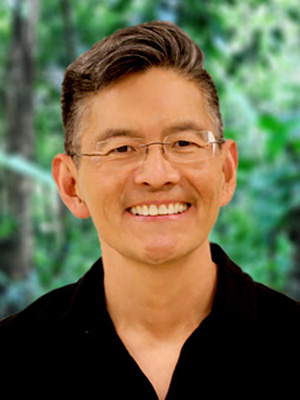 JAMES C. NIEHUCSD, MC 01169500 Gilman DriveLa Jolla, CA 92093-0116jnieh@ucsd.eduNieh lab website, Nieh lab Facebook, Nieh lab TwitterORCID: 0000-0001-6237-0726	ResearcherID: H-8705-2014RESEARCH INTERESTSMy research focuses on the natural and man-made stressors of social bees, exploring their communication, cognition, and health. A particular focus is the selective pressures that have shaped complex social communication in bees and their hornet predators. A major part of this work focuses on foraging and communication in honey bees and honey bee health.EDUCATION	institution	degree	year 	field	& location	received	conferred	of studyCornell University	Doctor of	1997	Neurobiology and Ithaca, New York	Philosophy		BehaviorHarvard University	Bachelor	1991	Organismic and 	Cambridge, Mass.	of Art		Evolutionary BiologyEMPLOYMENT2020-current	Associate Dean, School of Biological Sciences, University of California San Diego, La Jolla, CA2017-current	Faculty Equity Advisor, School of Biological Sciences, University of California San Diego, La Jolla, CA2014-2017	Chair, Section of Ecology, Behavior and Evolution, School of Biological Sciences, University of California San Diego, La Jolla, CA2009-2014	Vice Chair, Department of Ecology, Behavior, and Evolution, School of Biological Sciences, University of California San Diego, La Jolla, CA2009-current	Professor of Biology, Section of Ecology, Behavior and Evolution, School of Biological Sciences, University of California San Diego, La Jolla, CA2007-2009	Associate Professor of Biology, Section of Ecology, Behavior and Evolution, School of Biological Sciences, University of California San Diego, La Jolla, CA2001-2007	Assistant Professor of Biology, Section of Ecology, Behavior and Evolution, School of Biological Sciences, University of California San Diego, La Jolla, CA2001-2003	Heiligenberg Chair of Neuroethology, University of California San Diego, La Jolla, California, USA1998-2001	Harvard Junior Fellow, Harvard Society of Fellows, Organismic and Evolutionary Biology, Harvard University, Cambridge, MA 021381997-1998	NSF-NATO Postdoctoral Fellow, Department of Sociobiology and Behavioral Physiology, Universität Würzburg, Würzburg, GermanyHonors2021	UC San Diego Faculty Leadership Academy Scholar.2020	Nominated for the Chinese Academy of Sciences International Cooperation Award2017	Elected Fellow of the Royal Entomological Society, United Kingdom2016-2019	Elected Treasurer, North American Section of the International Union for the Study of Social Insects2016	Outstanding Service Recognition for providing accommodations to UCSD students with disabilities. La Jolla, California, USA2012	UCSD Biological Sciences Student Association Excellence in Teaching Award, La Jolla, California, USA2011	UCSD Panhellenic Council Outstanding Professor Award, La Jolla, California, USA2011	San Diego Science Educator’s Association Excellence in University Teaching Award, San Diego, California, USA2009	Academic Senate Distinguished Teaching Award, University of California San Diego, La Jolla, California, USA2008	Plenary speaker. 12th Insect Sound and Vibration Meeting. Alluring scents and sounds: stingless bee recruitment communication. Tours, France2007	Faculty Mentor Award, University of California San Diego, La Jolla, California, USA2005	Hellman Faculty Fellow, University of California San Diego, La Jolla, California, USA2001-2003	Heiligenberg Chair of Neuroethology, University of California San Diego, La Jolla, California, USA1998-2001	Harvard Junior Fellow, Harvard Society of Fellows, Organismic and Evolutionary Biology, Harvard University, Cambridge, MA, USA1997-1998	NSF-NATO Postdoctoral Fellowship1997-1998	Fulbright Fellowship: Universität Würzburg, Germany (declined for NSF-NATO)1997	Hsien Wu and Daisy Yen Wu Scholarship Award, Cornell University, New York, USA1992	Smithsonian Institution Short-term Fellow, Smithsonian Tropical Research Institute, Republic of Panama1993	Sigma Xi research grant, Cornell University, New York, USA1991-1996	Howard Hughes Predoctoral Fellowship, Cornell University, New York, USA1991	Thomas Temple Hoopes Thesis Prize awarded for the best undergraduate theses, Harvard University, Cambridge, Massachusetts, USA1991	Blumberg Creative Science Award, Harvard University, Cambridge, Massachusetts, USA1991	Graduated Magna Cum Laude from Harvard University, awarded Summa	Cum Laude for Bachelor’s thesis, Cambridge, Massachusetts, USA1990	Ford Foundation Research Grant, Harvard University, Cambridge, Massachusetts, USA1989, 1990	John Harvard Scholarship, Harvard University, Cambridge, Massachusetts, USACERTIFICATIONS2023	Leadership 360 Assessment and Training. San Diego Leadership Institute. 2023	De-Escalation Training Certification. Training in de-escalation and active listening in academic situations that involve emotionally charged topics and language. DGB Counseling and Consulting. 2022	UC San Diego Laser Safety Training Certification.2022	Center for the Improvement of Mentored Experiences in Research Mentorship Training Certification2022	University of San Diego, Rady School of Business MicroMBA2015	Level 3 Infrared Thermography Certification, Raytek Corporation.Peer-reviewed Research Papers*undergraduate & †underrepresented coauthors who are not faculty(104) Dong S, Lin T, Nieh** JC, and Tan K (2023) Social signal learning of the waggle dance in honey bees. Science. 379: 1015-1018. https://www.science.org/doi/10.1126/science.ade1702 (download) **Co-corresponding author.(103) Dong S, Sun A, Tan K, and Nieh** JC (2022) Identification of giant hornet, Vespa mandarinia, queen sex pheromone components. Current Biology. 32(5): R211-R212 https://doi.org/10.1016/j.cub.2022.01.065 (download) **Co-corresponding author and senior author.(102) James CC, Sánchez D, Cruz-López L, Nieh**, JC (2022) Fighting ability and the toxicity of raiding pheromone in an obligate kleptoparasite, the stingless bee Lestrimelitta niitkib. Behavioral Ecology and Sociobiology. 76:38. https://doi.org/10.1007/s00265-022-03129-1 (download) **Co-corresponding author and senior author.(101) Bell H, Hsiung* K, Pasberg P, Broccard FD, Nieh** JC (2021) Responsiveness to inhibitory signals changes as a function of colony size in honey bees (Apis mellifera). Journal of the Royal Society Interface. 18. 20210570. https://doi.org/10.1098/rsif.2021.0570 (download) **Co-corresponding and senior author. PMID 34753311(100) Geffre A, Travis D, Kohn J, and Nieh** JC (2021). Preliminary analysis shows that feral and managed honey bees in southern California have similar levels of viral pathogens. Journal of Apicultural Research. https://doi.org/10.1080/00218839.2021.2001209 (download) **Senior author. PMID(99) Solórzano-Gordillo†, EJ., Nieh**, JC, Cruz-López L, Rojas J, and Sánchez D (2021) Gene flow from wild to managed colonies in the stingless bee Scaptotrigona mexicana and an update on its mating frequency. Journal of Apicultural Science. 65(2) 291-301. DOI: 10.2478/JAS-2021-0020 (download). **Co-author.(98) Wen X, Gongpan P, Meng Y, Nieh** JC, Yuan H, Tan K (2021) Functional characterization, antimicrobial effects, and potential antibacterial mechanisms of new mastoparan peptides from hornet venom (Vespa ducalis, Vespa mandarinia, and Vespa affinis). Toxicon. 200: 48-54. PMID 34237341 https://doi.org/10.1016/j.toxicon.2021.07.001 (download) **Co-author. (97) Tosi S, Nieh** JC, Brandt A, Colli M, Fourrier J, Giffard H, Hernández-López J, Malagnini V, Williams GR, Simon-Delso N (2021) Long-term field-realistic exposure to a next-generation pesticide, flupyradifurone, impairs honey bee behaviour and survival. Communications Biology. 4: 805 https://doi.org/10.1038/s42003-021-02336-2 (download) PMID 34183763 **Co-author. (96) Meng, Y., Mo, X., He, T., Wen, X., Nieh**, J.C, Yang, X., Tan, K., (2021) New bioactive peptides from the venom gland of social hornet Vespa velutina, Toxicon,  https://doi.org/10.1016/j.toxicon.2021.06.002. (download) PMID 34129853 **Co-author. (95) Gu G, Meng Y, Tan K, Dong, S, and Nieh** JC (2021) Lethality of honey bee stings to heavily armored hornets. Biology. 10: 484.https://doi.org/10.3390/biology10060484 PMID: 34072577 (download) **Co-corresponding and senior author.(94) Gong Z, Dong S, Wang Y, Tan K, and Nieh** JC (2021) Floral tea polyphenols can improve honey bee memory retention and olfactory sensitivity. Journal of Insect Physiology. 128: 104177. https://doi.org/10.1016/j.jinsphys.2020.104177 PMID: 33279470 (download) **Co-corresponding author and senior author.(93) Dong S, Tan K, Nieh** JC (2020) Visual contagion in prey defense signals can enhance honest defense. Journal of Animal Ecology. 00:11-8. http://dx.doi.org/10.1111/1365-2656.13390 PMID: 33216987 (download) **Co-corresponding author and senior author.(92) Bell HC, Noelle Montgomery* C., Benavides*† JE, and Nieh** JC (2020) Effects of Nosema ceranae (DISSOCIODIHAPLOPHASIDA: Nosematidae)  and flupyradifurone on olfactory learning in honey bees, Apis mellifera (HYMENOPTERA: Apidae). Insect Science. 20(6) https://doi.org/10.1093/jisesa/ieaa130. PMID: 33232488 (download) **Senior author.(91) Wu YY, Pasberg P, Diao QY, Nieh** JC (2021) Flupyradifurone reduces nectar consumption and foraging but does not alter honey bee recruitment dancing. Ecotoxicology and Environmental Safety. 207, 111268 PMID: 32916533 (download) **Co-corresponding author and senior author.(90) Ludicke JC, and Nieh** JC (2020) Thiamethoxam impairs honey bee visual learning, alters decision times, and increases abnormal behaviors. Ecotoxicology and Environmental Safety. 193, 110367. PMID: 32113123 (download) **Senior author.(89) Hendriksma, H. P., Bain*, J.A., Nguyen*, N., and Nieh** JC. (2020) Nicotine does not reduce Nosema ceranae infection in honey bees. Insectes Sociaux.67: 249-259. https://doi.org/10.1007/s00040-020-00758-5. (download) **Senior author.(88) Tong, L, Nieh**, JC, Tosi, S. (2019) Combined nutritional stress and a new systemic pesticide (flupyradifurone, Sivanto®) reduce bee survival, food consumption, flight success, and thermoregulation. Chemosphere. 237: 12448. https://www.sciencedirect.com/science/article/pii/S0045653519316297?via%3Dihub PMID 31356997(download). **Co-author.(87) Bell HC, Benavides*† J, Montgomery* CM, Navratil* JRE, and Nieh** JC (2019) The novel butenolide pesticide flupyradifurone (Sivanto®) does not alter responsiveness to sucrose at either acute or chronic short-term field-realistic doses in the honey bee, Apis mellifera. Pest Management Science. https://doi.org/10.1002/ps.5554 PMID: 31309692 (download). **Senior author.(86) Hendriksma HP, Pachow CD*, and Nieh** JC (2019) Effects of essential amino acid supplementation to promote honey bee gland and muscle development in cages and colonies. Journal of Insect Physiology 117: 103906. https://doi.org/10.1016/j.jinsphys.2019.103906 PMID: 31254521 (download). **Senior author(85) Gong Z., Tan K., and Nieh** J.C. (2019) Hornets possess long-lasting olfactory memories. Journal of Experimental Biology. 222, jeb200881. doi:10.1242/jeb.200881 (download). PMID 31138638 **Co-corresponding author and senior author.(84) Tosi, S. and Nieh**, J.C. (2019) Lethal and sublethal synergistic effects of a new systemic pesticide, flupyradifurone (Sivanto®) on honey bees. Proceedings of the Royal Society B. 286: 20190433. http://dx.doi.org/10.1098/rspb.2019.0433 PMID 30966981. **Senior author.(83) Rubanov, A., Russell, K., Rothman, J., Nieh** J, and McFrederick Q. (2019) Intensity of Nosema ceranae infection is associated with specific honey bee gut bacteria but not overall gut microbiome structure. Scientific Reports. 9:3820. https://doi.org/10.1038/s41598-019-40347-6 (download) PMID: 30846803. **Co-corresponding author.(82) Dong S., Tan K., Zhang Q., and Nieh** J.C. (2019) Playbacks of Asian honey bee stop signals demonstrate referential inhibitory communication. Animal Behaviour. 148: 29-37 (download). **Co-corresponding author and senior author.(81) Kheradmand, B., Cassano†* J., Gray†*, S., and Nieh**, J. C. (2018). Influence of visual targets and landmarks on honey bee foraging and waggle dancing. Insect Science. 00, 1–12, DOI 10.1111/1744-7917.12651. PMID: 30390389 (download). **Senior author(80) Gong, Z., Tan, K., and Nieh, J. C. (2018) First demonstration of olfactory learning and long term memory in honey bee queens. The Journal of Experimental Biology. 221:1-10. PMID: 29776994 (download).(79) Dong, S., Wen, P., Zhang, Q., Wang, Y., Cheng, Y., Tan, K., and Nieh, J. C. (2018) Olfactory eavesdropping of predator alarm pheromone by sympatric but not allopatric prey. Animal Behaviour. 141: 115-125. https://doi.org/10.1016/j.anbehav.2018.05.013 (download).(78) Zhang, J., Wang, Z., Wen, P., Qu, Y., Tan, K., and Nieh, J.C. (2018) The reluctant visitor: a terpenoid in toxic nectar can reduce olfactory learning and memory in Asian honey bees. Journal of Experimental Biology. 221, doi:10.1242/jeb.168344. PMID: 29361585 (download).(77) Tan, K., Wang, C., Dong, S., Li, X., and Nieh, J.C. (2017) The pesticide flupyradifurone impairs olfactory learning in Asian honey bees (Apis cerana) exposed as larvae or as adults. Scientific Reports 7:17772: DOI:10.1038/s41598-017-18060-z. PMID: 29259229 (download).(76) Tosi, S., Nieh, J. C., Sgolastra, F., Cabbri R., and Medrzycki, P. (2017) Neonicotinoid pesticides and nutritional stress synergistically reduce survival in honey bees. Proceedings of the Royal Society B. 284. 20171711. http://dx.doi.org/10.1098/rspb.2017.1711. PMID: 29263280 (download).(75) Tosi, S. and Nieh, J. C. (2017) A common neonicotinoid pesticide, thiamethoxam, alters honey bee activity, motor functions, and phototaxis. Scientific Reports. 7: 15132, DOI:10.1038/s41598-017-15308-6. PMID: 29123189 (download).(74) BenVau, L. R., and Nieh, J. C. (2017) Larval honey bees infected with Nosema ceranae have increased vitellogenin titers as young adults. Scientific Reports. DOI:10.1038/s41598-017-14702-4. PMID: 29075036 (download).(73) Ping Wen, Ya-Nan Cheng, Shi-Hao Dong, Zheng-Wei Wang, Ken Tan, James C. Nieh. (2017) Sex pheromone of a globally invasive honey bee predator, the Asian eusocial hornet, Vespa velutina. Scientific Reports. DOI:10.1038/s41598-017-13509-7. PMID: 29021562 (download).(72) Ping Wen, Yanan Cheng, Yufeng Qu, Hongxia Zhang, Jianjun Li, Heather Bell, Ken Tan, and Nieh, J.C. (2017) Foragers of sympatric Asian honey bee species intercept competitor signals by avoiding benzyl acetate from Apis cerana alarm pheromone. Scientific Reports. DOI:10.1038/s41598-017-03806-6. PMID: 28751766 (download).(71) Lam*, C., Li., Y., Landgraf, T., and Nieh, J.C. (2017) Dancing attraction: followers of honey bee tremble and waggle dances exhibit similar behaviors. Biology Open. 6: 810-817, doi:10.1242/bio.025445. PMID: 28432104 (download).(70) Park, B. and Nieh, J.C. (2017) Seasonal trends in honey bee pollen foraging revealed through DNA barcoding of bee-collected pollen. Insectes Sociaux. 64(3): 425-437. DOI 10.1007/s00040-017-0565-8 (download).(69) Tosi, S., G. Burgio, and Nieh, J.C. (2017) A common neonicotinoid pesticide, thiamethoxam, impairs honey bee flight ability. Scientific Reports. DOI:10.1038/s41598-017-01361-8. PMID: 28446783 (download).(68) Huey, S., and Nieh, J. C. (2017) Foraging at a safe distance: crab spider effects on pollinators. Ecological Entomology. 43(4): 469-476. DOI: 10.1111/een.12406 (download).(67) Dong Shihao, Wen Ping, Xinyu Li, Tan Ken, and Nieh, J.C. (2017) Resisting majesty: Apis cerana, has lower antennal sensitivity and decreased attraction to queen mandibular pheromone than Apis mellifera. Scientific Reports. DOI: 10.1038/srep44640. PMID: 28294146 (download).(66) Ya-nan Cheng, Wen Ping, Shi-hao Dong, Ken Tan, Nieh, J.C. (2017) Poison and alarm: The Asian hornet Vespa velutina uses sting venom volatiles as an alarm pheromone. Journal of Experimental Biology. 220: 645-651. PMID: 27923877 (download).(65) Gong, Z, Wang, C., Nieh, J.C., and Tan, K. (2016) Inhibiting DNA methylation alters olfactory learning extinction but not acquisition in Apis cerana and Apis mellifera. Journal of Insect Physiology. 90:43-49. PMID: 27262427 (download).(64) Wang, Z., Wen, P., Yufeng, Q., Dong, S., Li, J. Tan, K., and Nieh, J.C. (2016) Bees eavesdrop upon informative and persistent signal compounds in alarm pheromones. Scientific Reports. 6: 25693 EP. http://dx.doi.org/10.1038/srep25693. PMID: 27157595 (download).(63) Tan, K., Dong, S., Liu, X., Wang, C., Li, J., and Nieh J.C. (2016) Honey bee inhibitory signaling is tuned to threat severity and can act as a colony alarm signal. PLOS Biology. 14(3): e1002423-19. PMID: 27014876. Recommended by the Faculty of 1000 (Martin Giurfa Faculty of 1000 Recommendation) (download).(62) Lecocq, A., Jensen, A.B., Kryger, P., and Nieh, J.C. (2016) Parasite infection accelerates age polyethism in young honey bees. Scientific Reports. 6: 11. doi:10.1038/srep22042. PMID: 26912310 (download).(61) Lau, P. and Nieh J.C. (2016) Salt preferences of honey bee water foragers. Journal of Experimental Biology 219: 790-796. PMID: 26823100 (download).(60) Zhang, E. and Nieh, J.C. (2015) A neonicotinoid, imidacloprid, impairs honey bee aversive learning of simulated predation. Journal of Experimental Biology 218 3199-3205 (download).(59) Jack-McCollough R.T. and Nieh, J.C. (2015) Honey bees tune excitatory and inhibitory recruitment signaling to resource value and predation risk. Animal Behaviour. 110: 9-17 (download).(58) Eiri, D., Endler, M., Suwannapong, G., and Nieh, J.C. (2015) Nosema ceranae can infect honey bee larvae and reduce subsequent adult longevity. PLOS One. DOI:10.1371/journal.pone.0126330. e0126330 (download).(57) Tan, K., Cheng, W., Dong, S., Liu, X., Wang, Y. and Nieh, J. C. (2015) A neonicotinoid impairs olfactory learning in Asian honey bees (Apis cerana) exposed as larvae or as adults. Scientific Reports. DOI:10.1038/srep10989. 5:10989 (download).(56) León, A†., Arias-Castro, C., Rodríguez-Mendiola, A., Meza-Gordillo, R., Gutiérrez-Miceli, F. A., and Nieh, J.C. (2015) Colony foraging allocation is finely tuned to food distance and sweetness even close to a bee colony. Entomologia Experimentalis et Applicata. DOI: 10.1111/eea.12283 (download).(55) Li, J., Wang, Z., Tan, K., Qu, Y., and Nieh J.C. (2014) Effects of natural and synthetic alarm pheromone and individual pheromone components on foraging behavior of the giant Asian honey bee, Apis dorsata. Journal of Experimental Biology. 217:3512-3518 (download).(54) Li, J., Wang, Z., Qu, Y., and Nieh J.C. (2014) Giant Asian honey bees use olfactory eavesdropping to detect and avoid ant predators. Animal Behaviour 97:69-76 (download).(53) Tan, K., Chen, W., Dong, S., Liu, X., Wang, Y., and Nieh. J.C. (2014) Imidacloprid alters foraging and increases risky behavior in bees. PLOS One 9(7): e102725 (download).(52) Goodale, E., Kim*, E., Nabors*, A., Henrichon*, S., and Nieh, J. C. (2014). The innate responses of bumble bees to flower patterns: separating the nectar guide from the nectary changes bee movements and search time. Naturwissenschaften. DOI 10.1007/s00114-014-1188-9 (download).(51) Lichtenberg, E., Graff Zivin, J., Hrncir, M. and Nieh, J. C. (2014) Eavesdropping selects for conspicuous signals. Current Biology. 24(1): R598-599. DOI: http://dx.doi.org/10.1016/j.cub.2014.05.062 (download).(50) Bray, A. and Nieh, J. C. (2014) Non-consumptive predator effects shape honey bee foraging and recruitment dancing. PLOS One 9(1) e87459 (download).(49) Tan, K., Hu, Z., Chen, W., Wang, Z., Wang, Y., and Nieh, J. C. (2013) Fearful foragers: honey bees tune colony and individual foraging to multi-predator presence and food quality. PLOS One 8(9): e75841 (download).(48) Hagbery, J. and Nieh, J. C. (2012) Individual lifetime pollen and nectar foraging preferences in bumble bees. Naturwissenschaften. 99:821-832 (download).(47) Goodale, E. and Nieh, J. C. (2012) Public use of olfactory information associated with predation in two species of social bees. Animal Behaviour. 84(4):919-924 (download).(46) Eckles, M., Roubik, D.W., and Nieh, J.C. (2012) A stingless bee can use visual odometry to estimate both height and distance. Journal of Experimental Biology. 215 (18):3155-3160 (download).(45) Eiri, D., and Nieh, J.C. (2012) A nicotinic acetylcholine receptor agonist affects honey bee sucrose responsiveness and decreases waggle dancing. Journal of Experimental Biology. 215:2022-2029 (download).(44) Nguyen, H., and Nieh, J. C. (2012) Colony and individual forager responses to food quality in the New World bumble bee, Bombus occidentalis. Journal of Insect Behavior. 25:60-69 (download).(43) Sánchez, D., Nieh, J. C., and Vandame, R. (2011) Visual and chemical cues provide redundant information in the multimodal recruitment system of the stingless bee Scaptotrigona mexicana (Apidae, Meliponini). Insectes Sociaux. 58:575-579 (download).(42) Lichtenberg, E.M., Turrati, I. C., Hrncir, M., and Nieh, J.C. (2011) Olfactory eavesdropping by two competing stingless bee species. Behavioral Ecology and Sociobiology. 65: 763-774 (download).(41) Sadler, N. and Nieh, J. C. (2011) Honey bee forager thoracic temperature is tuned to broad scale differences in recruitment motivation. Journal of Experimental Biology. 214: 469-475 (download).(40) Johnson, B.R.†, Nieh, J.C. (2010) Modeling the adaptive role of negative signaling in honey bee intraspecific competition. Journal of Insect Behavior. 23: 459-471 (download).(39) Ramírez†, S.R., Nieh, J. C., Quental†, T.B., Roubik, D.W., Imperatriz-Fonseca†, V.L., and Pierce, N.E. (2010) Molecular phylogeny of the stingless bee genus Melipona (Hymenoptera: Apidae) and the evolution of recruitment communication in eusocial Apidae. Molecular Phylogenetics and Evolution. 56: 519-525 (download).(38) Nieh, J. C. (2010) A negative feedback signal that is triggered by peril curbs honey bee recruitment. Current Biology. 20: 310-315 (download).(37) Lau, C.W. & Nieh, J.C. (2010) Honey bee stop signal production under overcrowded feeder conditions. Apidologie. 41: 87-95 (download).(36) Lichtenberg, E.M., Imperatriz-Fonseca†, V.L., and Nieh, J.C. (2010) Behavioral suites mediate group-level foraging dynamics in communities of tropical stingless bees. Insectes Sociaux. 57: 105-113 (download).(35) Hammer*, T.J., Hata*, C., & Nieh, J.C. (2009) Thermal learning in the honey bee, Apis mellifera. Journal of Experimental Biology. 212: 3928-3934 (download).(34) Sánchez†, D., Nieh, J.C., León†, A., & Vandame, R. (2009) Food recruitment information can spatially redirect employed stingless bee foragers. Ethology.115: 1175-1181 (download).(33) Toda*, N., Song*, J., & Nieh, J.C. (2009) Bumble bees exhibit the memory spacing effect. Naturwissenschaften. 96: 1185-1191 (download).(32) Kuhn-Neto*†, B., Contrera†, F.A.L., Castro†, M.S., & Nieh, J.C. (2009) Long distance foraging and recruitment by a stingless bee, Melipona mandacaia. Apidologie. 40: 472-480 (download).(31) Lichtenberg, E.M., Hrncir, M., & Nieh, J.C. (2009) A scientific note: Foragers deposit attractive scent marks in a stingless bee that does not communicate food location. Apidologie. 40: 1-2 (download).(30) Kitaoka, T.K. & Nieh, J.C. (2009) Bumble bee pollen foraging regulation: role of pollen quality, storage levels, and odor. Behavioral Ecology and Sociobiology. 63: 501-510 (download).(29) Renner, M.A. & Nieh, J.C. (2008) Bumble bee olfactory information flow and contact-based foraging activation. Insectes Sociaux 55: 417-424 (download).(28) Mapalad†, K. S., Leu*, D. & Nieh, J. C. (2008). Bumble bees heat up for high quality pollen. Journal of Experimental Biology, 211:2239-2242 (download).(27) Eckles M. A., Wilson E. E., Holway D. A., and Nieh, J. C. (2008) Yellowjackets (Vespula pensylvanica) thermoregulate in response to changes in protein concentration. Naturwissenschaften. 95: 787-792 (download).(26) Sánchez†, D., Nieh, J., and Vandame, R. (2008) Experience-based interpretation of visual and chemical information in Scaptotrigona mexicana (Apidae, Meliponini). Animal Behavior 76: 407-414 (download).(25) Contrera†, F. A. L. and J. C. Nieh (2007). Effect of forager-deposited odors on the intra-patch accuracy of recruitment in the stingless bees Melipona panamica and Partamona peckolti (Apidae, Meliponini). Apidologie 38:584-594 (download).(24) Contrera†, F. A. L. and J. C. Nieh (2007). The effect of ambient temperature on forager sound production and thoracic temperature in the stingless bee, Melipona panamica. Behavioral Ecology and Sociobiology 61:887-897 (download).(23) Nieh, J. C., León†, A., Cameron, S., and Vandame, R. (2006) Hot bumblebees at good food: thoracic temperature of feeding Bombus wilmattae foragers is tuned to sucrose concentration. Journal of Experimental Biology 209: 4185-4192 (download).(22) Wilson ES, Holway D, Nieh JC (2006) Cold anesthesia decreases foraging recruitment in the New World bumblebee, Bombus occidentalis. Journal of Apicultural Research 45:169-172 (download).(21) Nieh, J. C. & Sánchez*†, D. (2005) Effect of food quality, distance, and height on thoracic temperature in the stingless bee, Melipona panamica. Journal of Experimental Biology 208:3933-3943 (download).(20) Saraiva, A. M., Nieh, J. C., Cartolano*† Jr., E. A. (2005) EthoLog: a tool for data acquisition in behavioral studies. 2005 EFITA/WCCA Joint Congress on Information Technology in Agriculture. 1, 1-7 (download).(19) Contrera†, F. A. L., Imperatriz-Fonseca†, V. L., Nieh, J. C. (2005) Temporal and climatological influences on flight activity in Trigona hyalinata (Apidae, Meliponini). Revista Tecnologia e Ambiente. 10:35-43 (download).(18) Nieh, J. C., Kruizinga*, K., Contrera†, F. A. L., Barreto*†, L. S. & Imperatriz-Fonseca†, V. L. (2005) Effect of group size on the aggression strategy of an extirpating stingless bee, Trigona spinipes. Insectes Sociaux. 52, 1-8 (download).(17) Nieh, J. C., Contrera†, F. A. L., Yoon*, R. R., Barreto*†, L. S., & Imperatriz-Fonseca†, V. L. (2004) Polarized short odor-trail recruitment communication by a stingless bee, Trigona spinipes. Behavioral Ecology and Sociobiology, 56, 435-448 (download).(16) Nieh, J. C., Barreto*†, L. S., Contrera†, F. A. L. & Imperatriz-Fonseca†, V. L. (2004) Olfactory eavesdropping by a competitively foraging stingless bee, Trigona spinipes. Proceedings of the Royal Society of London B, 271, 1633-1640 (download).(15) Sánchez*†, D., Nieh, J. C., Hénaut, Y., Cruz†, L., & Vandame, R. (2004) High precision during food recruitment of experienced (reactivated) foragers in the stingless bee Scaptotrigona mexicana (Apidae, Meliponini). Naturwissenschaften. 91, 346-349 (download).(14) Nieh, J. C., Contrera†, F. A. L. & Nogueira-Neto†, P. (2003) Pulsed mass-recruitment by a stingless bee, Trigona hyalinata. Proceedings of the Royal Society of London B, 270, 2191-2196 (download).(13) Nieh, J. C., Contrera†, F. A. L., Ramírez*†, S. & Imperatriz-Fonseca†, V. L. (2003) Variation in the ability to communicate 3-D resource location by stingless bees from different habitats. Animal Behaviour, 66, 1129-1139 (download).(12) Nieh, J. C., Contrera†, F. A. L., Rangel*†, J. & Imperatriz-Fonseca†, V. L. (2003) Effect of food location and quality on recruitment sounds and success in two stingless bees, Melipona mandacaia and Melipona bicolor. Behavioral Ecology and Sociobiology, 55, 87-94 (download).(11) Nieh, J. C., Ramírez*†, S. & Nogueira-Neto†, P. (2003) Multi-source odor-marking of food by a stingless bee, Melipona mandacaia. Behavioral Ecology and Sociobiology, 54, 578-586 (download).(10) Nieh, J. C. & Tautz, J. (2000) Behavior-locked signal analysis reveals weak 200-300 Hz comb vibrations during the honeybee waggle dance. Journal of Experimental Biology, 203, 1573-1579 (download).(9) Nieh, J. C., Tautz, J., Spaethe, J. & Bartareau, T. (2000) The communication of food location by a primitive stingless bee, Trigona carbonaria. Zoology, 102, 239-246 (download).(8) Nieh, J. C. & Roubik, D. W. (1998) Potential mechanisms for the communication of height and distance by a stingless bee, Melipona panamica. Behavioral Ecology and Sociobiology, 43, 387-399 (download).(7) Nieh, J. C. (1998) The food recruitment dance of the stingless bee, Melipona panamica. Behavioral Ecology and Sociobiology, 43, 133-145 (download).(6) Nieh, J. C. (1998) The honey bee shaking signal: function and design of a modulatory communication signal. Behavioral Ecology and Sociobiology, 42, 23-36 (download).(5) Nieh, J. C. (1998) The role of a scent beacon in the communication of food location in the stingless bee, Melipona panamica. Behavioral Ecology and Sociobiology, 43, 47-58 (download).(4) Nieh, J. C. & Roubik, D. W. (1995) A stingless bee (Melipona panamica) indicates food location without using a scent trail. Behavioral Ecology and Sociobiology, 37, 63-70 (download).(3) Nieh, J. C. (1993) The stop signal of honey bees: Reconsidering its message. Behavioral Ecology and Sociobiology, 33, 51-56 (download).(2) Runestad, J. A., Ruff, C. B., Nieh, J. C., Thorington, R. W., Jr. & Teaford, M. F. (1993) Radiographic estimation of long bone cross-sectional geometric properties. American Journal of Physical Anthropology, 90, 207-213 (download).(1) Allmon, W. D., Nieh, J. C. & Norris, R. D. (1990) Drilling and peeling of turretelline gastropods since the Late Cretaceous. Palaeontology, 33, 595-611 (download).REVIEWS & BOOK CHAPTERS (Peer-reviewed)(9) Nieh J (in review). How does the stingless bee, Melipona panamica, communicate food location? Barro Colorado Island Centennial Celebration book. Smithsonian Press.(8) Zarate D, Travis D, Geffre A, Nieh JC, Kohn JR. (accepted) Three decades of “Africanized” honey bees in California. California Agriculture. (7) Rittschof CC and Nieh** JC. (2021) Honey robbing: could human alterations to the environment change a rare foraging tactic into a maladaptive behavior? Current Opinion in Insect Science. 45:84-90. https://doi.org/10.1016/j.cois.2021.02.005 (download). **Senior author.(6) Kheradmand, B., and Nieh**, J. C. (2019) The role of landscapes and landmarks in bee navigation: a review. Insects. 10, 342, doi:10.3390/insects10100342. PMID: 31614833 (download). **Senior author(5) 	Suwannapong, G., Benbow, M.E., and Nieh, J.C. (2011) Biology of Thai honey bees: natural history and threats. In: Bees: Biology, Threats, and Colonies. Editor: R. M. Florio, Nova Science Publishers, Inc., Hauppauge, New York, ISBN#: 978-1-61324-825-6, eBook, pp1-98 (download).(4) Goodale, E., Beauchamp, G., Magrath, R., Nieh, J.C. and Ruxton, G.D. (2010) Interspecific information transfer influences animal community structure. Trends. Ecol. Evol. 25(6):354-361 (download).(3) Nieh, J. C. (2009) Convergent evolution of food recruitment mechanisms in bees and wasps. In Organization of Insect Societies: From Genome to Sociocomplexity, eds. J. Gadau and J. H. Fewell. Cambridge, Massachusetts: Harvard University Press. 266-288 (download).(2) Nieh, J. C. (2004) Recruitment communication in stingless bees (Hymenoptera, Apidae, Meliponini). Apidologie, 35, 159-182 (download).(1) Nieh, J. C. (1999) Stingless-bee communication. American Scientist, 87, 428-435 (download).Textbook chapter(1) Nieh, JC (2022). Dancing out of step: The effects of man-made chemicals on honey bee communication. Veloxsci Publishing.BOOK REVIEWS & EDITORIALS (Invited)(7) 	Nieh, J. C. (2014) Review: The spirit of the hive: the mechanisms of social evolution, by Robert E. Page, Jr. Quarterly Review of Biology 89 (4), 395. DOI: 10.1086/678637 (download).(6) 	Contrera, F. A. L., Couvillon, M. J., and Nieh, J. C. (2012) Editorial: Hymenopteran collective foraging and information transfer about resources 2012. Psyche (Volume 2012, Article ID 2739•5, 2 pages, doi: 10.1155/2012/273985 (download).(5) 	Nieh, J. C. (2012). Animal Behavior: the orphan rebellion. Dispatch. Current Biology: 22 (8) R280-281. (download).(4) 	Nieh, J. C. (2011) The evolution of honey bee communication: learning from Asian species. Formosan Entomologist. 31: 101-115 (download).(3) 	Contrera, F. A. L, Couvillon, M. J., and Nieh, J.C. (2011). Editorial: Hymenopteran group foraging and transfer of information about resources. Psyche Article ID 392075, 2 pages, doi:10.1155/2011/392075 (download).(2) 	Rasmussen, C., Nieh, J. C. and Biesmeijer, J. C. (2010). Editorial: Foraging biology of neglected bee pollinators. Psyche, Article ID 134028, 2 pages, doi:10.1155/2010/134028 (download).Nieh, J. C. (2010) Review: Bumblebees: behavior, ecology, and conservation. Second Edition, by Dave Goulson. Quarterly Review of Biology, 85(3): 373 (download).OTHER PUBLICATIONS(7) Siviter H, Fischer II A, Baer B, Brown M, Camargo I, Cole J, Le Conte Y, Dorin B, Evans J, Farina W, Fine J, Fischer L, Garratt M, Giannini TC, Giray T, Li-Byarlay H, López-Uribe MM, Nieh JC, Przybyla K, Raine N, Ray A, Singh G, Spivak M, Traynor K, Kapheim KM, Harison JF (accepted) Protecting pollinators and our food supply: Understanding and managing threats to pollinator health. Insectes Sociaux. Symposium summary.(6)	Fisher A, Tadei R, Berenbaum M, Nieh** J, Siviter H, Crall J, Glass J, Muth F, Liao L-H, Traynor K, Desjardins N, Nocelli R, Simon-Delso N, Harrison JF (in review) Breaking the cycle: Reforming pesticide regulation to protect pollinators. Science. Policy Forum. **Co-author.(5)	Fisher A, Berenbaum M, Crall J, DesJardins N, Glass J, Harrison J, Liao L-H, Muth F, Nieh** J, Nocelli R, Simon-Delso N, Siviter H, Tadei R, Traynor* K (2021) Reform pesticide regulations to protect pollinators. Nature. https://doi.org/10.1038/d41586-021-01818-x  (download) PMID: 34230653 **Co-author as Supporting Signatory. (4)	Zarate D., Geffre A., Kohn J., and Nieh** JC. (2021) Public Service Announcement: Defensive Honey Bees: What are they and how should you react to them? Prepared for the San Diego County Honey Bee Protection Program and the California Master Beekeeper Program. **Senior author.(3)	Bell, H.C., Kietzman, P.M., and Nieh*, JC. (2018) The complex world of honey bee vibrational signaling: A response to Ramsey et al. (2017). DOI: 10.13140/RG.2.2.28012.82562/1. Published as comment in PLOS One (https://journals.plos.org/plosone/article?id=10.1371/journal.pone.0171162) to Ramsey, M., Bencsik, M., & Newton, M. I. (2017). Long-term trends in the honeybee ‘whooping signal’ revealed by automated detection. PloS One, 12(2), e0171162 (download). *Senior author.Wade Robinson, J., Nieh, J. C. and Goodale, E. (2012) Testing honey bee avoidance of predators: teaching the scientific process through an engaging field experiment. The American Biology Teacher 74, 452-457 (download).Wade Robinson J, Nieh JC, and Goodale E (2011) Pollinators in Peril: A High School Curriculum. In this document, the authors (a high school teacher at San Diego High Tech High, a UCSD faculty member, and a postdoctoral researcher) create a high school science curriculum that addresses three National Science Standards (Inquiry, Life Science, and Science in Personal and Social Perspectives) (download).EDITORIAL SERVICE2014-2020	Academic Editor, PLOS ONE2012-2018	Editor, Psyche2011-current	Editor, Apidologie2012	Guest Editor, Psyche, special issue on “Hymenopteran Collective Foraging and Information Transfer about Resources 2.”2011	Guest Editor, Psyche, special issue on “Foraging biology of neglected bee pollinators.”2010	Lead Guest Editor, Psyche, special issue on “Hymenopteran group foraging and transfer of information about resources.”INVITED ACADEMIC & CONFERENCE TALKS(84) July 2022	Nieh, JC. “The predatory dance: how honest signaling and co-evolution between bees and their hornet predators has shaped bee communication.” Invited talk in the symposium “Selective pressures that have shaped the evolution of communication” at the International Congress of Entomology 2021 in Helsinki, Finland. This talk was scheduled for 2020, deferred due to the pandemic, and then rescheduled for July 2022. I ultimately cancelled my talk because the Congress did not provide a remote option during a period of escalating tensions in Europe.(83) May 23, 2022	Nieh, JC. Eavesdropping and signal evolution from the arms race between honey bees and their hornet predators. Seminar for the Department of Entomology, UC Riverside, Riverside, California, USA.(82) April 8, 2022	Nieh, JC. Communication as a weapon: honesty and co-evolutionary arms races between hornets and honey bees. Seminar for the Social Insect Research Group at Arizona State University. Tempe, Arizona, USA.(81) Dec 4, 2021	Nieh, JC. “Detox: new strategies for treating bees exposed to pesticides.” Bee Health Conference, Riverside, California, USA.(80) Nov 18, 2021	Nieh, JC. Invited talk “Co-evolution and communication: honey bee defensive strategies against Vespa velutina” for the Atlantic Positive International Congress on Asian Hornets. (79) Nov 10, 2021	Nieh, JC. Invited talk “Dancing with the devil: co-evolution shapes honest communication between bees and their hornet predators” for the UCSD Diversity and Science Lecture Series (DASL).(78) Nov 20, 2020	Nieh JC, Tosi S, and Ludicke J. “Sublethal effects of pesticides on honey bee behaviors”. Entomological Society of America Annual Meeting.(77) Oct 10, 2019	Nieh JC. Perry Gilbert Lecture. The role of information and decision-making in the evolution of predator and prey signaling between Asian honey bees and hornets. Cornell University, Ithaca, New York.(76) Sept 25, 2019	Nieh JC. Animal information warfare: how sophisticated communication may arise from the race to find an advantage in a deadly game between honey bees and their predators. University of California, Davis, Davis, California, USA.(75) April 2, 2019	Nieh JC and Tosi, Simone. Lethal and sublethal synergistic effects of a new systemic pesticide, flupyradifurone (Sivanto) on honey bees. Pacific Branch of the Entomological Society of America Annual Meeting. Invited symposium speaker: Recent trends in pollinator health and management. San Diego, California, USA.(74) Feb 29, 2019	Nieh JC. The war of nature: eavesdropping social bees and their predators. Yunnan Agricultural University(73) Feb 20, 2019	Nieh JC. A new hope for bee health: immune priming. Chiang Mai University, Thailand.(72) Nov 26, 2018	Nieh JC. Evolution of social insect communication: selective pressures imposed by eavesdropping social bees. Texas A&M University, College Station, Texas.(71) Nov 13, 2018	Nieh JC. Advances in activating honey bee immunity and exploring the microbiome of bees that are more resistant to Nosema ceranae infection. California State Beekeepers Annual Convention 2018. Valley Center, California.(70) Nov 9, 2018	Nieh JC. Building the pipeline to enhance PhD student diversity and inclusion at UCSD. Inclusive Science Series. Michigan State University Kellogg Biological Station.(69) Sept 16, 2018	Nieh JC. (2018) An elegant evolutionary bind: poison, alarm, and honey bee olfactory eavesdropping. School of Biological Sciences Retreat. Lake Arrowhead, California.(68) Aug 21, 2018	Nieh JC. Honey bee health: a new approach, immune priming, in an increasingly antibiotic-resistant world. Beijing Bee Research Institute, Chinese Academy of Agricultural Sciences, Beijing, China. (67) Aug 7, 2018	Nieh JC. (2018) The scent of poison: alarm, venom, and honey bee olfactory eavesdropping. XVIII International Union for the Study of Social Insects (IUSSI) Congress. (http://www.iussi2018.com). Guarujá, Brazil.(66) May 17, 2018	Nieh JC. Understanding and protecting honey bees. UC San Diego representative and speaker at the inaugural Understanding and Protecting the Planet Summit.(65) Jan 19, 2018	Nieh JC. CMG Symposium talk. The milkmaid strategy: Using immune priming to activate honey bee immunity against a common microsporidian pathogen. University of California San Diego, San Diego, California, USA.(64) Nov 20, 2017	Nieh JC. Seminar. The poison-scented pen: alarm, venom, and the evolution of olfactory eavesdropping in highly social bees. University of California Santa Barbara, Santa Barbara, California, USA.(63) Nov 2017	Nieh JC. The dose makes the poison: honest signaling and aggression in a robber stingless bee, Lestrimelitta niitkib. Entomological Society of America 2017 Conference. Denver, Colorado, USA.(62) Oct 23, 2017	Nieh JC. Seminar. Cries in the colony: Honey bee functionally referential communication of danger. University of Arizona, Tuscon, Arizona, USA.(61) July 2017	Nieh JC. Invited talk. Evolution of referential communication in honey bees: new insights. Yunnan Agricultural Academy, Menzhi, China.	(60) July 6, 2017	Nieh JC. Invited talk. The dose is the poison: evolution of alarm communication in highly social bees. Yunnan Agricultural University, Kunming, Yunnan, China.(59) July 4, 2017	Nieh JC. Invited talk. Effects of xenobiotics on the behavior and cognition of honey bees. Xishuangbanna Tropical Botanical Garden, Chinese Academy of Science, Xishuangbanna, China.	(58) Nov 28, 2016	Nieh JC, Invited talk. An elegant warning: encoding danger and context in the vibrational communication of Asian honey bees. San Diego State University, San Diego, California, USA(57) Nov 15, 2016	Nieh JC, Invited talk. Using immune priming to activate honey bee immunity against Nosema ceranae infection. California State Beekeepers Association Annual Convention 2016, San Diego, California, USA.(56) Nov 9, 2016	Nieh JC, Invited talk. Cries in the hive: Honey bee referential communication of danger. University of British Columbia, Vancouver, British Columbia, Canada. (55) Oct 17, 2016	Nieh JC, Invited talk. Cries in the hive: encoding danger and context in the referential communication of Asian honey bees. University of Kentucky, Lexington, Kentucky, USA.(54) Sept 30, 2016	Nieh JC. Invited talk. Effects of a new pesticide, flupyradifurone (Sivanto), on honey bee sucrose response thresholds and orientation. International Congress of Entomology, Orlando, Florida, USA.(53) Sept 24, 2016	Nieh JC. A honey bee inhibitory signal provides referential information about predator threat and can act as a colony alarm signal. IUSSI NAS Breakout Meeting, Orlando, Florida, USA (submitted talk)(52) Aug 8, 2015	Nieh JC. Honest signaling shapes alarm pheromone evolution. Seminar. Northwest Polytechnic University, Xian, Shaanxi, China.(51) Aug 2, 2015	Nieh JC. Selective pressures shaping the evolution of alarm pheromones. Seminar. Xishuangbanna Tropical Botanical Garden, Chinese Academy of Science, Xishuangbanna, China.	(50) Nov 17, 2015	Nieh JC. Invited talk. Activating honey bee immunity against Nosema ceranae infection. California State Beekeeper's Association Conference, Sacramento, California.(49) Nov 13, 2015	Nieh JC. Invited talk. The dangerous, beautiful world of honey bee communication. Pennsylvania Beekeeper’s Annual Conference, Pennsylvania State Beekeepers’ Association, Lewisburg, Pennsylvania.(48) Sept 2015	Nieh JC and Huang Z (2015) Activating honey bee immunity with a larval vaccine against Nosema ceranae. Entomological Society of America, Minneapolis, Minnesota, USA. (submitted talk)(47) Sept 2015	Nieh JC. Invited talk. Inhibitory communication in animal collectives: emergent properties and new directions. Seminar. Xishuangbanna Tropical Botanical Garden, Chinese Academy of Science, Xishuangbanna, China.(46) Aug 2015	Nieh JC. Invited talk. Emergent effects of pesticides on honey bee behavior. Seminar. Yunnan Agricultural University, Kunming, Yunnan, China.(45) Aug 2015	Endler M, Huang Z, and Nieh* JC (2015) Activating honey bee immunity with a larval vaccine against Nosema ceranae. Entomological Society of America, Minneapolis, Minnesota, USA.(44) June 19, 2015	Nieh JC. Invited talk. Honey bee health: diseases and pesticides. Seminar at the Center for Scientific Research and Higher Education, Ensenada, Baja California, Mexico (CICESE).(43) May 14, 2015	Nieh JC. Invited talk. The effects of neonicotinoid pesticides on honey bee behavior. Seminar at El Colegio de la Frontera Sur, Tapachula, Chiapas, Mexico.(42) April 24, 2015	Nieh JC. Invited talk. Shaped by danger: How honey bee foraging and communication respond to predators and are shaped by eavesdropping and inhibitory signaling. Joint BEACON and Entomology Seminar. Michigan State University, Michigan, USA(41) Sept 26, 2014	Nieh JC, Invited talk. Honey bee inhibitory signaling: deciphering the stop signal. Seminar. Yunnan Agricultural University, Kunming, Yunnan, China.(40) Sept 23, 2014	Nieh JC. Invited talk. The emergent properties of superorganism signaling: inhibitory signals shape honey bee foraging in a changing and dangerous world. Seminar. Xishuangbanna Tropical Botanical Garden, Chinese Academy of Science, Xishuangbanna, China.(39) Sept 18, 2014	Nieh JC, Invited talk. Olfactory spies: stingless bees as information parasites. Seminar. Yunnan Agricultural University, Kunming, Yunnan, China.(38) Sept 25, 2013	Nieh JC, Invited talk. Hazards of pollination: the honey bee dance language tells us about foraging dangers, natural and man-made. Seminar. Howard University, Washington DC, USA.(37) May 6, 2013	Nieh JC, Invited talk. Risky business: effects of perils and pesticide on bee foraging communication. Seminar. University of California Santa Barbara, California, USA.(36) June 22, 2013	Nieh JC, Invited talk. Shaking up the hive: honey bees produce a special signal in response to danger. New Mexico Beekeeper’s Association Mid-Year Conference, Albuquerque, New Mexico.(35) June 22, 2013	Nieh JC, Invited talk. Challenges to honey bee health: effects of a neonicotinoid pesticide and Nosema ceranae infection. New Mexico Beekeeper’s Association Mid-Year Conference, Albuquerque, New Mexico.(34) Nov 15, 2012	Nieh, JC, Invited talk. Nosema ceranae infection in honey bees. California State Beekeepers Association Conference, Palm Springs, California.(33) Sept 26, 2012	Nieh JC, Invited talk. Bee eavesdropping on signals and cues: a complex and surprisingly sophisticated phenomenon. Seminar. CSU Fullerton, Los Angeles, California, USA.(32) May 2012	Nieh JC, Invited talk. Cries in the hive: a vibrational signal triggered by danger inhibits superorganism recruitment. Seminar. University of California Davis, Davis, California, USA.(31) November 2011	Nieh JC, Invited talk. Modulatory inhibitory communication in honey bees. 59th Annual Meeting of the Entomological Society of America, Reno, Nevada, USA.(30) October 2011	Nieh JC, Invited talk. Competition and predation trigger an inhibitory signal in honey bees. Seminar. Cornell University, Section of Neurobiology and Behavior, Ithaca, New York, USA.(29) May 2011	Nieh JC, Invited talk. Recruitment communication and competition in the highly social bees (honey bees and stingless bees). National Taiwan University Symposium on Social Insects. Taipei, Taiwan.(28) 2011	Nieh JC and Goodale E (2011) Dangerous blossoms: how honey bees respond to signal and cues of competition and predation. Animal Behavior Society Meeting, Bloomington, Indiana USA.(27) 2010	Nieh JC, Activated by danger, a negative feedback signal counteracts the honey bee waggle dance. Entomological Society of America, San Diego, California, USA.(26) August 2010	Nieh JC, Invited talk. Triggered by peril: a negative feedback signal curbs collective action in a superorganism. International Union of Social Insect Scientists (IUSSI) XVI Congress, Symposium on “Communication and the integration of multiple information sources in colony organization”, Copenhagen, Denmark.(25) May 7, 2010	Nieh JC, Invited talk. Dangerous blossoms: a honey bee negative feedback signal indicates peril. Seminar. University of California Irvine, Irvine, California, USA(24) Sept 28, 2009	Nieh JC, Invited talk. Perils of pollination: attacks trigger a honey bee negative feedback signal. Seminar. University of California Riverside, Riverside, California, USA(23) June 3, 2009	Nieh JC, Invited talk. Stingless bee recruitment communication. Seminar. University of California Los Angeles, Los Angeles, California, USA(22) Nov 29, 2008	Nieh JC, Plenary speaker. 12th Insect Sound and Vibration Meeting. Alluring scents and sounds: stingless bee recruitment communication. Tours, France.(21) Sept 22, 2008	Nieh JC, Invited talk. Recruitment communication in stingless bees. Seminar. North Carolina State University, Raleigh, North Carolina, USA(20) June 26, 2008	Nieh JC, Invited talk. Stingless bee competition and communication. Seminar. El Colegio de la Frontera Sur, Tapachula, Chiapas, Mexico.(19) Dec 9, 2007	Nieh JC, Invited talk. Parallel evolution of referential communication in eusocial bees. Invited symposium speaker. Entomological Society of America 55th Annual Meeting. San Diego, California, USA(18) March 14, 2007	Nieh JC, Invited talk. The war of the flowers, espionage and evolution of referential communication. Seminar. Harvard University, Cambridge, Massachusetts, USA(17) October 27, 2006	Nieh JC, Invited talk. Evolution of recruitment communication in stingless bees. Seminar. University of California Irvine, Irvine, California, USA(16) February 19, 2005	Nieh JC and Sánchez D. Invited talk. Effect of sucrose concentration and food location on individual thermoregulation by a stingless bee, Melipona panamica. Southern California Animal Behaviorists 2005. University of California, Riverside, California, USA(15) Sept 6-10, 2004	Nieh JC, Contrera FAL, Barreto, LS, Imperatriz-Fonseca VL. Invited talk. Polarized short odor trail communication in a stingless bee, Trigona spinipes. Encontro Sobre Abelhas VI, Ribeirao Preto, São Paulo, Brasil (14) June 12-16, 2004	Nieh JC, Barreto LS, Contrera FAL, and Imperatriz-Fonseca VL. Invited talk. Olfactory eavesdropping in stingless bees. Animal Behavior Society XLI Meeting, Oaxaca, Mexico(13) Nov 6-8, 2003	Nieh JC, Contrera FAL, Rangel J, and Imperatriz-Fonseca V. Invited talk. Excitable ancestors and functionally referential communication: effect of food quality and location on recruitment sounds and success in two stingless bees, Melipona mandacaia and Melipona bicolor. III Seminario Mesoamericano sobre Abejas sin Aguijón. Tapachula, Chiapas, Mexico(12) July 19-23, 2003	Nieh JC, Contrera FAL, Rangel J, and Imperatriz-Fonseca V. Excitable ancestors and the evolution of referential communication in highly social bees. Animal Behavior Society Meeting, Boise State University, Idaho(11) Nov. 5, 2002	Nieh JC. Invited talk. The war of the flowers: competition, espionage, and the evolution of bee language. Invited talk. Biological Basis of Behavior Group Meeting 2002. University of Minnesota, St. Paul, Minnesota, USA(10) Sept 4-7, 2002	Nieh JC, Contrera F, Ramírez, S., and Imperatriz-Fonseca V.L. Invited talk. Variation in height communication: testing three-dimensional location communication in the stingless bees, Melipona mandacaia and Melipona bicolor. Encontro Sobre Abelhas V, Ribeirao Preto, São Paulo, Brasil (9) July 15, 2002	Nieh JC. Invited talk. The art of war: blitzkrieg communication by a stingless bee, Trigona hyalinata. Animal Behavior Society Meeting, Bloomington, Indiana, USA(8) Sept 9, 2000	Nieh JC. Invited talk. The communication of 3-dimensional food location by a stingless bee, Melipona panamica. Encontro Sobre Abelhas, Ribeirao Preto, Sao Paulo, Brasil(7) Aug 26, 1998	Nieh JC. Invited talk. Multiple communication channels: examples from two eusocial bees. 5th International Congress of Neuroethology, University of California, San Diego, San Diego, California, USA(6) 1998	Nieh JC, The communication of height and distance by a stingless bee, Melipona panamica. 26th Göttingen Neurobiology Conference 1998, Göttingen, Germany.(5) Sept 15, 1996	Nieh JC. Invited talk. A stingless bee, Melipona panamica, may use sound pulses to communicate the distance and canopy height of a food source. 10th International Insect Sound and Vibration Meeting in Woods Hole, Massachusetts, USA(4) Aug 20, 1996	Nieh JC. Invited talk. The communication of three-dimensional food location by a stingless bee, Melipona panamica. Earl S. Tupper seminar series at the Smithsonian Tropical Research Institute in Panama City, Republic of Panama, USA(3) 1996	Nieh J. A stingless bee, Melipona panamica, may use sounds to communicate the location of a food source. 10th International Insect Sound and Vibration Meeting Abstracts. Woods Hole, Massachusetts.(2) May 20, 1995	Nieh JC. Invited talk. The role of pheromones in the food location communication system of Melipona panamica. Seminar. University of Utrecht, Netherlands(1) Aug 12, 1994	Nieh JC. Invited talk. A stingless bee (Melipona panamica) indicates food location without using a scent trail. 1994 International Union of Social Insect Scientists Conference, Paris, France.conference PRESENTATIONS*undergraduate and †underrepresented coauthors who are not faculty(72) Leeds A and Nieh JC (2022) Preliminary data suggest feral honey bees tolerate thermal stress better than managed honey bees. Animal Behavior Society Conference. San José, Costa Rica. (71)  Mukogawa, B, Nieh, J (2022) "The role of social immunity in feral honey bees (Apis mellifera) in response to parasitic mite (Varroa destructor)." Animal Behavior Society Conference, July 20, 2022.(70)  Mukogawa, B, Nieh, J (2022) "The role of social immunity in feral honey bees (Apis mellifera) in response to parasitic mite (Varroa destructor)." The Southern California Chapter of The Wildlife Society, June 16, 2022.(69) Nieh, JC. (2022) “Detox: new strategies for treating bees exposed to pesticides.” Bee Health Conference, Riverside, California, USA.(68) Nieh, JC and Huang ZH (2022) Immune priming of honey bees protects against a major microsporidian pathogen. International Union for the Study of Social Insects (IUSSI) International Conference. San Diego, California, USA.(67) Broccard-Bell H, Hsiung K, Pasberg P, Broccard F, Nieh JC (2022) Reponsiveness to inhibitory signaling changes as a function of colony size in Western honey bees (Apis mellifera). 9th Congress of Apidology —EurBee 9. Istanbul, Turkey(66) Mukogawa, B., Nieh, J. (2022) “Hygienic behavior of feral and managed honey bees (Apis mellifera) in response to parasitic mite (Varroa destructor)” American Bee Research Conference.(65) Dong S, Tan K, Nieh JC (2021) Visual contagion in prey defense (anti-hornet) signals can enhance honest honey bee defense. Entomological Society of America Annual Meeting.(64) Nieh, JC. (2021) Invited talk “Co-evolution and communication: honey bee defensive strategies against Vespa velutina” for the Atlantic Positive International Congress on Asian Hornets. (63) Nieh JC, Tosi S, and Ludicke J. (2020) “Sublethal effects of pesticides on honey bee behaviors”. Entomological Society of America Annual Meeting.(62) Nieh, JC and Tosi, Simone. (2019) Lethal and sublethal synergistic effects of a new systemic pesticide, flupyradifurone (Sivanto) on honey bees. Pacific Branch of the Entomological Society of America Annual Meeting. Symposium speaker: Recent trends in pollinator health and management. San Diego, California, USA.(61) Tosi S, Nieh JC (2019) Lethal and sublethal synergistic effects of chemical mixture and pesticide-nutrition interactions on bees. UIEIS (IUSSI section) Conference. Avignon, France, August 28-30, 2019(60) Tosi S, Nieh JC (2019) Synergy and bee health: pesticides, nutrition, and behaviour. Cognition and Evolution (CogEvo) Conference. Rovereto, Italy, July 11-12, 2019(59) Tosi S, Ding Z, Jingxiao Z, Nieh JC (2017) The combined effect of Nosema ceranae and flupyradifurone on European honey bees. Proceedings of the UCSD URC Conference. San Diego, USA, April 23, 2017(58) Tosi S., Nieh JC, Brandt A., Colli M., Fourrier J., Giffard H., Hernández-López J., Williams G., Simon-Delso N. (2019) Effects of chronic long-term exposure to pesticides on honey bees: a ring test. Proceedings of the COLOSS APITOX Task Force Workshop, Bologna, Italy, March 27-28, 2017(57) Tosi, S and Nieh JC. (2019) The effects of novel and old pesticides on bee health: the role of synergism, season, and bee age. AISASP XVII National Conference. Florence, Italy, July 4-5, 2019.(56) Tosi S, Nieh JC, Brandt A, Colli M, Fourrier J, Giffard H, Hernández-López J, Malagnini V, Williams G, Simon-Delso N. (2019) "Multinational studies to refine pesticide risk assessment: long term chronic toxicity and bioaccumulation" APITOX Conference. 
(55) Tosi S, Nieh JC (2019) The importance of synergy for risk assessment: pesticides, nutrition, and behaviour. SETAC (Society of Environmental Toxicology and Chemistry Europe) 29th Annual Meeting. Helsinki, Finland, May 25-30, 2019.(54) Tosi, S and Nieh JC. (2019) Sublethal and lethal synergistic effects of a new systemic pesticide, flupyradifurone on honey bees (Apis mellifera). Entomological Society of America Annual Meeting, St. Louis, Missouri, USA.(53) Tosi, S and Nieh, J.C. (2019) The effects of a new systemic pesticide, flupyradifurone (Sivanto®) on honey bees: the role of synergism, season, and bee age. 46th Apimondia International Apicultural Congress. Montreal, Canada.(52) Alexander S Neskovic, Andrey Rubanov, Longhong Li, Zachary Huang, and Nieh, JC. (2019) Immune priming reduces Nosema ceranae infection in Apis mellifera. American Bee Research Conference, Tempe, Arizona, USA.(51) Tosi, S and Nieh, J.C. (2019) The importance of synergy for risk assessment: pesticides, nutrition, and behaviour. SETAC Europe 29th Annual Meeting. Helsinki, Finland.(50) Tosi S, Nieh JC (2018) Synergistic effects of stressors on bee health: pesticides, nutrition, and behaviour. Proceedings of the 8th EURBEE Congress of Apidologie, Ghent, Belgium. September 18-20, 2018.(49) Tosi S, JC Nieh (2018) Common pesticides and nutritional stress: synergistic effects on honey bee survival, energy levels, food consumption. Proceedings of the XVIII IUSSI International Congress, Guaruja, Brazil. August 4-10, 2018.(48) Bell H.C., Broccard F.D., Zhu* Y., Hsiung* K. and Nieh J.C. (2018). The beneficial role of noisy inhibitory signaling in collective behavior. Society for Neuroscience, Neuroscience 2018. San Diego, California, USA.(47) Tosi S, Nieh JC (2018) Synergy as future challenge for risk assessment: pesticides, nutrition, and behaviour. "Advancing risk assessment science - Environment" section of the 2018 EFSA Conference: "Science, Food, Society". Parma, Italy, 18-21 September 2018.(46) Tosi S, Nieh JC, Brandt A, Colli M, Fourrier J, Giffard H, Hernández-López J, Malagnini V, Williams Simon-Delso N (2018) Modelling long term chronic toxicity after protocol validation through an international ring test. Proceedings of the 14th COLOSS Conference, ApiTox Task Force. Ghent, Belgium, September 16-17, 2018(45) Hsiung* K., Bell H, Su, K. F., Di Liberto*, J., and Nieh JC (2018) The effect of artificial stop signal playback on honey bee waggle dancing in the colony. Southern California Animal Behavior Symposium. UCLA, Los Angeles, California, USA. (44) Di Liberto* J, Tosi S, and Nieh JC (2018) Effects of a common neonicotinoid, clothianidin, on locomotion and phototaxis of solitary bees (Osmia lignaria, Megachile rotundata). Southern California Animal Behavior Symposium. UCLA, Los Angeles, California, USA. (43) Tosi S and Nieh JC (2018) Long-term chronic effects of a relatively new neurotoxic pesticide, flupyradifurone, on honey bees (Apis mellifera). Southern California Animal Behavior Symposium. UCLA, Los Angeles, California, USA. (42) Bell H and Nieh JC (2018) Beneficial noise in communication: can many wrongs make a right? Southern California Animal Behavior Symposium. UCLA, Los Angeles, California, USA.(41) Nieh JC (2017). The dose makes the poison: honest signaling and aggression in a robber stingless bee, Lestrimelitta niitkib. Entomological Society of America 2017 Conference. Denver, Colorado, USA.(40) Johnson E, Tosi S, Nieh J (2017) Effects of a common neonicotinoid pesticide on mason bee (Osmia lignaria) locomotion. Proceedings of the SCCUR Conference. California State Polytechnic University, Pomona, USA, November 18, 2017(39) Tosi S, and Nieh JC (2017) Effects of long-term chronic exposure to a relatively new neurotoxic pesticide, flupyradifurone, on honey bees. Entomological Society of America, Denver, Colorado.(38) Tosi S, and Nieh JC (2016) Toxicity of a new insecticide, flupyradifurone, on in-hive and forager honey bees across seasons. International Congress of Entomology, Orlando, Florida, USA.(37) Nieh JC, Kanellopoulou A, and Heather Bell (2016) Effects of a new pesticide, flupyradifurone (Sivanto), on honey bee sucrose response thresholds and orientation. International Congress of Entomology, Orlando, Florida, USA.(36) Ken Tan, Shihao Dong, Xinyu, Li, Xiwen Liu, Chao Wang, Jianjun Li and Nieh JC (2016) Honey bee inhibitory signaling can act as a colony alarm signal and is tuned to threat severity. NAS-IUSSI section meeting, Orlando, Florida, USA.(35) Kheradmand B and Nieh JC (2016) The waggle dance: memory dynamics and the role of reward. NAS-IUSSI section meeting, Orlando, Florida, USA.(34) Nieh JC and Huang Z (2015) Activating honey bee immunity with a larval vaccine against Nosema ceranae. Entomological Society of America, Minneapolis, Minnesota, USA.(33) Lecocq A, Bruun Jensen A, and Nieh JC (2015). The impact of Nosema ceranae on the behaviour of groups of honey bees. PLEN PhD conference 2015, Copenhagen, Denmark. (32) Lau P and Nieh JC (2014) Drinking dirty water: salt ion preferences of honey bees (Apis mellifera) Entomology 2014 Conference, Entomological Society of America, Portland, Oregon, USA(31) Lichtenberg EM and Nieh JC (2014) Eavesdropping selects for conspicuous signals. The XV Congress of the International Society for Behavioral Ecology, New York, New York, USA(30) Tosi S and Nieh JC (2014) Sub-lethal effects of a neonicotinoid pesticide on honeybee flight performances. International Union for the Study of Social Insects (IUSSI) International Congress, Cairns Convention Centre, Queensland, Australia.(29) Eiri D, Suwannapong G, and Nieh JC (2014) Nosema ceranae can infect honey bee larvae and reduce subsequent adult longevity. American Bee Research Conference. San Antonio, Texas, USA.(28) Nieh JC and Endler M (2014) Feeding larval honey bees dead Nosema spores improves their ability to resist Nosema infection as adults. 14th Annual North American Pollinator Protection Campaign Conference, Washington D. C., USA.(27) Eiri D, Suwannapong G, and Nieh JC (2012) In vitro Nosema ceranae infection on honey bee larvae results in infection as adults and higher mortality rate. Entomological Society of America, Knoxville, Tennesee, USA.(26) Lichtenberg EM and Nieh JC (2011) Cost-effective eavesdropping between competing bee species: empirical and theoretical support. Ecological Society of America Annual Meeting, Austin, Texas, USA.(25) Lichtenberg EM and Nieh JC (2011) Fight or flight? Conflict costs drive heterospecific eavesdropping by competing stingless bees. Animal Behavior Society Meeting, Bloomington, Indiana USA.(24) Nieh JC and Goodale E (2011) Dangerous blossoms: how honey bees respond to signal and cues of competition and predation. Animal Behavior Society Meeting, Bloomington, Indiana USA.(23) Nieh JC (2011) Modulatory inhibitory communication in honey bees. 59th Annual Meeting of the Entomological Society of America, Reno, Nevada, USA.(22) Nieh JC (2010) Activated by danger, a negative feedback signal counteracts the honey bee waggle dance. Entomological Society of America, San Diego, California, USA.(21) Eiri D and Nieh JC (2010) Picky eater syndrome: the pesticide imidacloprid alters honey bee (Apis mellifera) sucrose response threshold and potentially, colony health. Entomological Society of America, San Diego, California, USA.(20) Eiri D and Nieh JC (2010) Picky eaters and poor navigators: the pesticide imidacloprid alters honey bee (Apis mellifera) sucrose response thresholds and search distance estimation. 10th Annual North American Pollinator Protection Campaign Conference, Washington D.C., USA.(19) Lichtenberg EM and Nieh JC (2009) Risk-sensitive eavesdropping by stingless bees. Animal Behavior Society Annual Meeting, Pirenópolis, Brazil.(18) Lichtenberg EM and Nieh JC (2008) Olfactory eavesdropping mediates stingless bee foraging patterns. Entomological Society of America Annual Meeting, Reno, Nevada, USA.(17) Nieh JC (2008) Alluring scents and sounds: stingless bee recruitment communication.12th Insect Sound and Vibration Meeting. Tours, France.(16) Eckles MA and Nieh JC (2007) Distance measurement and canopy foraging in the stingless bee species, Melipona panamica. Southern California Animal Behaviorists Meeting. University of California Santa Barbara.(15) Lichtenberg EM and Nieh JC (2007) Stingless bee competition: dominance, aggression and coexistence in a Brazilian meliponine community. Entomological Society of America Annual Meeting, San Diego, California, USA.(14) Nieh JC (2007) Parallel evolution of referential communication in eusocial bees. Invited symposium speaker. Entomological Society of America 55th Annual Meeting. San Diego, California, USA.(13) Contrera FA and Nieh JC (2006) Spatial precision of recruitment in the stingless bee Melipona panamica (Apidae, Meliponini). California Animal Behavior Symposium, University of California San Diego.(12) Eckles MA and Nieh JC (2006) Optic flow use in bumble bees (Bombus impatiens). California Animal Behavior Symposium, University of California San Diego.(11) Nieh JC and Sánchez D. (2005) Effect of sucrose concentration and food location on individual thermoregulation by a stingless bee, Melipona panamica. Southern California Animal Behaviorists 2005. University of California, Riverside, UCR Botanic Gardens.(10) Nieh JC, Contrera FAL, Barreto, LS, Imperatriz-Fonseca VL (2004) Polarized short odor trail communication in a stingless bee, Trigona spinipes. Encontro Sobre Abelhas VI, Ribeirao Preto, São Paulo, Brasil.(9) Nieh JC, Barreto LS, Contrera FAL, and Imperatriz-Fonseca VL (2004) Olfactory eavesdropping in stingless bees. Animal Behavior Society XLI Meeting, Oaxaca, Mexico.(8) Nieh JC, Contrera FAL, Rangel J, and Imperatriz-Fonseca V. (2003) Excitable ancestors and functionally referential communication: effect of food quality and location on recruitment sounds and success in two stingless bees, Melipona mandacaia and Melipona bicolor. III Seminario Mesoamericano sobre Abejas sin Aguijón. Tapachula, Chiapas, Mexico.(7) Nieh JC, Contrera FAL, Rangel J, and Imperatriz-Fonseca V. (2003) Excitable ancestors and the evolution of referential communication in highly social bees. Animal Behavior Society XL Meeting, Boise State University, Idaho.(6) Nieh JC. (2002) The art of war: blitzkrieg communication by a stingless bee, Trigona hyalinata. Animal Behavior Society Meeting, Bloomington, Indiana, United States.(5) Nieh J, Contrera F, Ramírez, S., and Imperatriz-Fonseca V.L. (2002) Variation in height communication: testing three-dimensional location communication in the stingless bees, Melipona mandacaia and Melipona bicolor. Anais do Encontro Sobre Abelhas V, Ribeirao Preto, Sao Paulo, Brasil.(4) Nieh J (2000) The communication of 3-dimensional food location by a stingless bee, Melipona panamica. Anais do Encontro Sobre Abelhas V, Ribeirao Preto, Sao Paulo, Brasil.(3) Nieh J (1998) Multiple communication channels: examples from two eusocial bees. Fifth International Congress of Neuroethology Abstracts.(2) Nieh J (1998) The communication of height and distance by a stingless bee, Melipona panamica. Proceedings of the 26th Göttingen Neurobiology Conference 1998, Vol 1. Eds. Norbert Elsner and Rüdiger Wehner. Georg Thieme Verlag. Stuttgart.(1) Nieh J (1996) A stingless bee, Melipona panamica, may use sounds to communicate the location of a food source. 10th International Insect Sound and Vibration Meeting Abstracts. Woods Hole, Massachusetts.TECHNICAL SERVICE TO ORGANIZATIONS & AGENCIESNieh JC (2023) Working with the City of San Diego Environment Committee on pollinator and biodiversity protection. Contact: Brian Elliott, Office of Councilmember Joe LaCava.Nieh JC (2022) Comment submitted on USA Environmental Protection Agency document “ESA WORKPLAN UPDATE: Nontarget Species Mitigation for Registration Review and Other FIFRA Actions” Contact: Steve Ellis, Beyond Pesticides.Nieh JC (2022) Fact checking and reviewing script and video for PBS NOVA episode that includes a segment on invasive Asian giant hornets. Contact: Elizabeth Crowl, Orange Frame films.Nieh JC (2022) Effects of flupyradifurone on honey bees. Presentation to Walmart Sustainability and Strategic Initiatives Group on their US Position on Pollinator Health. This group met with Bayer Inc to discuss a potential revision of their policy requesting live plant suppliers to label pollinator-friendly plants, including those treated with flupyradifurone. Contact: Anabella de Freeman, Senior Manager, Sustainability Strategic Initiatives Produce & ETS/TEO.Nieh JC (2022) Submitted a detailed letter and commentary with nine questions in response to the California Department of Pesticide Regulation’s draft proposed pollinator regulations concerning the continued use of nitroguanidine neonicotinoid insecticides on crops in California. Nieh JC (2022) Worked with Earthjustice as coordinated by Jennifer Bryan-Goforth and Greg Loarie to assist in the preparation of comments on California Department of Pesticide Regulation’s draft proposed pollinator regulations concerning the continued use of nitroguanidine neonicotinoid insecticides on crops in California. Nieh JC (2022) Submitted technical advisory comments on the issue of imidacloprid contamination in water and its effects on pollinators to a public hearing of the California Department of Pesticide Regulation. Comments were submitted as part of the EarthJustice submission coordinated by Gregory C. Loarie.  Nieh JC, Tosi S, and Ludicke J (July 30, 2020) Lethal and sublethal effects of flupyradifurone (Sivanto™) & thiamethoxam on honey bees. Webinar for the Environmental Protection Agency, USA. EPA TTT (Terrestrial Biology Tech Team) committee (Effects of pesticides on birds, small mammals, and other wildlife).Nieh JC (February 27, 2020) Participant in the Regional Climate Change Consortium Working Group to provide the California Department of Food and Agriculture with regional priorities for San Diego, Riverside and Imperial Counties. The group will consider on-farm strategies to increase farming resilience given climate change. Contact: Amber Pairis (Climate Science Alliance).Nieh JC (October 2019). Providing recommendations for the City of Oceanside Beekeeping Ordinance. Contact: Stefanie Cervantes, Planner II, City of Oceanside, California.Nieh JC (June 13, 2019) The effects of pesticides (insecticides and fungicides) on honey bees. Prepared testimony and presentation for the Environment Committee of the City of San Diego. Contact: Office of Councilmember Jennifer Campbell, City Hall, San Diego, California. Cross referenced with Outreach & Synergistic Activities.Nieh JC and Tosi, S. (2019) Lethal and sublethal synergistic effects of a new systemic pesticide, flupyradifurone (Sivanto™) on honey bees. Webinar for the Environmental Protection Agency, USA. Contact: Ethan Harwood, Co-chair of the EPA TTT (Terrestrial Biology Tech Team) committee (Effects of pesticides on birds, small mammals, and other wildlife).Tosi S and Nieh JC (2018) Submitted formal feedback, based upon our publications, for two consultations of the Pest Management Regulatory Agency of Canada on the effects of the pesticides thiamethoxam and clothianidin on insects. Nieh JC, Broccard-Bell, H., and Tosi, S. (2018) Effects of a new pesticide, flupyradifurone (Sivanto™) on honey bee learning, survival, synergy, flight ability, and thermoregulation. Webinar for the Environmental Protection Agency, USA. Nieh JC (2017) Panelist and grant reviewer for the Foundation for Food and Agriculture Research (FFAR) for the Pollinator Health Special Initiative.Nieh JC (2017) Submitted technical comments for the USA Environmental Protection Agency Neonicotinoid Risk Assessment (closing on July 24, 2017). Online submission of documents.Nieh JC, Broccard-Bell, H., and Tosi, S. (2017) Effects of a new pesticide, flupyradifurone (Sivanto™) on honey bee survival, locomotion, learning, and flight. Webinar for the Environmental Protection Agency, USA. Nieh JC, Tosi, S., and Broccard-Bell, H. (2016) The effects of flupyradifurone on honey bee survival, flight ability, locomotion, and sucrose response thresholds. Webinar for the Environmental Protection Agency, USA. Nieh JC (2016) Advised the County of San Diego via University of California Cooperative Extension on a honey bee education and outreach program implemented as part of new regulations on safe beekeeping. Contact: Jan Gonzales, UC Cooperative Extension, Farm and Home Advisor Office, County of San Diego.Nieh JC (2014) Advised the County of San Diego as part of a California Environmental Quality Act (CEQA) study on the impact of changing backyard beekeeping ordinances. Contact: San Diego County Entomologist, Tracy Ellis.Nieh JC (2014) Provided advice to the Encinitas City Council on how to limit the impact of city-applied neonicotinoids upon honey bees. Contacts: Jared Whitlock (Encinitas Advocate) and Tony Kranz (Encinitas City Council).Nieh JC (2014) Advised Santa Barbara Beekeeping Association on the potential bee-impact of pesticides applied to citrus. Contact: Todd Bebb, Santa Barbara Beekeepers Association.Nieh JC (2012) Provided written materials for a California State Legislature inquiry on the topic of the state regulation of neonicotinoid pesticides. Nieh was invited to testify at the legislative hearing, but unfortunately could not attend because of a scheduling conflict.Nieh JC (2011) Advised the San Diego City Council on behalf of the San Diego Beekeeper’s Association regarding the implementation of new safety regulations regarding keeping honey bee colonies in San Diego. This letter discussed safety issues relating to Africanized bees and recommended a change in the current regulations to allow urban beekeeping. Subsequently, in response to a wide range of considerations, regulations were altered to make urban beekeeping more feasible. Contact: Dan Geb, President of the San Diego Beekeeper’s Association.Outreach & Synergistic activitiesMay 9, 2023	Nieh JC, Healing the bees. Osher Lifelong Learning Institute at UCSD, La Jolla, California.(140) Feb 13, 2023	Nieh, JC. “New therapies to help honey bees?” San Diego Beekeeping Society, San Diego California, USA.(139) Feb 14, 2022	Nieh, JC. A balanced omega-3/6 fatty acid diet helps bees resist the effects of pesticides. San Diego Beekeeping Society. San Diego, CA.(138) October, 2022	Nieh, JC. “Detox: can we help bees that have been exposed to pesticides?” Faculty Presentation for Take a Triton to Class, Homecoming 2022, UC San Diego, San Diego California, USA.(137) Aug 31, 2022	Nieh JC. Summer Bridge Program Faculty Panel. Served on a panel to share experiences about UC San Diego with first year students. UC San Diego, San Diego California, USA.(136) May 21, 2022	Nieh JC. Honey bee health and promising potential treatments for bees exposed to pesticides. Talk given on World Bee Day at the Japanese Friendship Garden, San Diego, California.(135) May 2, 2022	Nieh JC. How can we help bees exposed to pesticides? Talk given to the Los Angeles Beekeepers Association. Los Angeles, California(134) Feb 14, 2022	Nieh JC. A balanced omega-3/6 fatty acid diet helps bees resist the effects of pesticides. Talk given to the San Diego Beekeeping Society. San Diego, California(133) March 2021	Nieh JC. Faculty speaker for the EBE Club Research Mixer, a meeting for students to learn how to find research experiences. La Jolla, California(132) June 2021	Nieh JC. Faculty Q&A participant for UCSD Discoveries magazine and its special issue on how the university enduring and excelled during the pandemic.(131) May 2021	Nieh JC. Meeting with Girl Scout Troop 6962 to talk about the importance of different kinds of bees and how we can help support these bees by creating sustainable habitats (native plant gardens) and bee hotels.(130) Winter 2021	Nieh JC. Advising Evan Froewiss, a senior at California State University of Long Beach on his senior research project examining bee health and declines.(129) March 7, 2021	Nieh JC. Can we help bees that have been exposed to pesticides? Talk given to the Long Beach Beekeeper’s Association.(128) Feb 8, 2021	Nieh JC. The impacts of pesticides and xenobiotics on honey bees. Talk given to the San Diego Beekeeping Society.(127) July 13, 2020	Nieh JC. The importance of honeybee behavior: lethal and sublethal effects of two common pesticides. Talk given to the San Diego Beekeeping Society.(126) July 2019	Nieh JC. Met with tenth grade students (Soyoun Moon and Lakxshanna Raveendran.) at Commack High School in New York to discuss how the changing environment (air pollution) negatively impacts honeybees and potential solutions. Suffolk County, New York.(125) May 31, 2019	Nieh, JC. Lecture for BIOM 272 and 274. Learning to recognize. Seminars in Genetics and Molecular Cell Biology. UCSD, La Jolla, California. (124) May 15, 2019	Nieh JC. The importance of bees and evolutionary-informed pathogen treatments. Talk given to the UCSD Student Sustainability Initiative. UCSD, La Jolla, California, USA.(123) May 2-10th 2019	Nieh JC, advisor for Korpos, Lisa. “The Community Bee Clinic” MFA thesis exhibition. The Community Bee Clinic is a radical veterinary practice and participatory multimedia installation where visitors can become emergency caregivers for dying honey bees. Through the performance of interspecies triage and use of speculative biomedical objects, participants are invited to engage with non-human bodies and ecologies in new ways and at new scales. Created in collaboration with the Nieh lab at UCSD. La Jolla, California, USA. (122) April 25, 2019	Nieh JC. Speaker for TEDx San Diego Mesa College. “Bees & us: an ancient and future symbiosis.” San Diego, California (Click here to watch the video).(121) March 9, 2019	Nieh JC. Panel discussion on Marry Fleener's First Graphic Novel, Billie the Bee. San Diego Comic Fest, San Diego, California, USA.(120) Jan 16, 2019	Nieh JC, “The UCSD-Xavier Graduate Pathways Partnership.” Recruitment presentation for the UCSD-Xavier program. Xavier University of Louisiana, New Orleans, Louisiana.(119) Oct 8, 2018	Nieh JC, “Pesticides and honey bees, a lethal mixture?”, San Diego Beekeepers Association, San Diego, California.(118) Oct 4, 2018	Nieh JC, What’s up with those bees? Bee health and a new hope. Vi Technology Group, La Jolla, California.(117) April 30, 2018	Nieh JC, The problem with pesticides. Lecture given to BILD 18: Human Impact on the Environment, UCSD La Jolla, California.(116) April 1, 2018	Nieh JC, “How can we be less rude to bees” Featured guest on the “Getting Curious” podcast with Jonathan Van Ness. http://labs.biology.ucsd.edu/nieh/press/GettingCuriousAboutBees.mp3(115) April 14, 2018	Nieh, JC, Workshop Talk. Effects of neonicotinoids and flupyradifurone on bees. 36th National Pesticide Forum, Supporting Biodiversity and Balanced Ecosystems, Irvine, California.(114) April 14, 2018	Nieh, JC, Plenary Presentation. The problem with pesticides: emerging and old xenobiotics. 36th National Pesticide Forum, Organic Neighborhoods: For healthy children, families, and ecology, Irvine, California.(113) April 4, 2018	Nieh, JC, Lab tour for young refugees from Afghanistan and Iraq, organized with the International Rescue Committee of San Diego, UCSD, La Jolla, California.(112) Feb 28, 2018	Nieh, JC, interviewed and filmed for a San Diego State University student film project (filmmaker: Marguerite Davidson) on “The Thing About Bees”. UCSD, La Jolla, California.(111) Feb 27, 2018	Nieh JC, Lab tour for the Society of Undergraduate Research and Outreach (SURO), a group that introduces under-represented high school students and undergraduates to research and science. UCSD, La Jolla, California.(110) Feb 8, 2018	Nieh, JC, Presentation: The poison-scented pen: alarm, venom, and the evolution of olfactory eavesdropping in highly social bees. Muir College Honors Seminar, UCSD, La Jolla, California.(109) Nov 1, 2017	Nieh JC: Moderator for student and postdoc research presentation panel (Understanding and Protecting the Planet, FISP), UCSD, La Jolla, California.(108) Aug 7, 2017	Nieh JC: Dancing with the bees: how I fell into step with research, UCSD STARS seminar, La Jolla, California.(107) April, 2017	Nieh JC: Advising high school students for the School of Science, Connections, and Technology in San Diego on honey bee health. Students are working on a project called “Colony Collapse Disorder” and developing a website on this issue as well as presenting this information in a street fair.(106) April 18, 2017	Nieh JC, Honey bee health: challenges and hope. Public science lecture for The Bishop’s School, La Jolla, California.(105) April 12, 2017	Nieh JC, The public puzzle of honey bee health. Lecture given to BILD 18: Human Impact on the Environment, UCSD La Jolla, California.(104) April 5, 2017	Nieh JC, Honey bee health: food and hope. Torrey Pines Rotary Club, La Jolla, California.(103) Feb 28, 2017	Nieh JC, Honestly dangerous: poison and alarm signals in highly social bees. Miramar Community College, San Diego, California.(102) Feb 14, 2017	Nieh JC, Honey bees: health and food. Rotary Club, La Jolla, California(101b) Feb 6, 2017	Nieh JC, Individual Development Plan poster session moderator for the inaugural EPIC Bootcamp for Postdoctoral Fellows at UCSD. (101a) Jan 24, 2017	Nieh JC, Honesty is sometimes best: the evolution of alarm communication in bees. Osher Lifelong Learning Institute at UCSD, La Jolla, California.(100) Nov 17, 2016	Taking part in the film documentary, “Low White Sky,” which explores sustainable city planning. The Nieh lab was filmed for its work on honey bee health and bee aggression as part of the story on how honey bee pollination services fit into sustainability.(99) Nov 15, 2016	Working with the American Institute of Physics online news service, Inside Science, to appear in video stories about honey bee communication, health ,and how the Nieh lab is studying these issues.(98) Nov 4, 2016	Nieh JC, advising and meeting with students from Hedenkamp Elementary School, Chula Vista on their entry for the Lego League Challenge.(97) Oct 31, 2016	Nieh, JC, Presentation: The language of bees: sophisticated warning signals. Muir College Honors Seminar, UCSD, La Jolla, California.(96) Oct 2016	Nieh JC. SACNAS Poster Judge, Conversations with Scientists participant, and UCSD School of Biological Sciences representative.(95) Oct 2016	Nieh JC, advising and meeting with Super Smash Bro-Bots students from Valinda School of Academics to work on a smartphone app that will help advise people on how to deal with honey bee swarms or honey bees in their homes. (94) Sept & Oct 2016	Nieh JC, advising and meeting with Robostars students (3rd to 7th grade) from local San Diego schools for the First Lego League Challenge. The Robostars finished 4th in the Southern California competition.(93) July 11, 2016	Nieh, JC, Presentation: Honey bee health: What’s up with pesticides and bee diseases? San Diego Beekeeper’s Assocation, Balboa Park, Casa del Prado, Room 101.(92) June 24, 2016	Nieh, JC, Presentation: Following the bee path: the strange and remarkable world of bee communication. START (Summer Transfer Ahead Research Training) Program.(91) June 9, 2016	Nieh, JC, Presentation: Cries in the hive: How honey bee foraging and communication respond to predators and are shaped by eavesdropping and inhibitory signaling. Achievement Awards for College Scientists (ARCS) Foundation. (90) June 8, 2016	Nieh, JC, Presentation: Honey bee health: food, life, and love. University of San Diego, University of the Third Age, Community Outreach.(89) May 14, 2016	Nieh, JC, Presentation: The conundrum of modern agriculture: the next generation of pesticides. No bees, no food campaign by Environment America, environmental advocacy organization.(88) July 11, 2016	Nieh, JC, Presentation on honey bee health and declines to the San Diego Beekeeping Association: Honey bee health: what’s up with pesticides and bee diseases? (87) April 9, 2016	Nieh, JC, UCSD Triton Days lab tour.(86) Feb 25, 2016	Nieh, JC, Presentation on honey bee health and declines to the UCSD Pre-Veterinary Student Association.(85) Nov 16, 2015	Nieh JC, Head Judge, ESA graduate poster competition, section 17, Biology and Physiology, Entomological Society of America Conference, Minneapolis, Minnesota.(84) Oct 5, 2015	Nieh JC, Healing honey bees: how basic research can translate into practical solutions. Muir College Honors Seminar, UCSD, La Jolla, California.(83) June 3 2015	Nieh JC, UC San Diego study offers insight into bee colony collapse. KPBS Midday Edition interview with Maureen Cavanaugh & KPBS Evening Edition interview with Peggy Pico. San Diego, California.(82) Summer 2015	Nieh JC, Trained and provided research opportunities for three Brazilian students as part of the Brazil Scientific Mobility Program of the Brazilian Government, administered by the Institute of International Education (IIE). (81) April 17 2015	Nieh JC, The bee challenge: honey bee health in a modern world. Presentation on honey bee health in sponsorship with Golden Coast Mead and Whole Foods. San Diego, California.(80) April 6, 2015	Nieh JC, The importance of honey bees. Presentation and lab tour for Triton Day at UCSD.(79) March 23, 2015	Nieh JC, The mysterious language of honey bees. Presentation for “Night of Honey” by the Cartier Foundation, Paris, France.(78) Dec 17, 2014	Joined the HOBOS (HOneyBee Online Studies) network to provide greater access to teaching exercises that teach the scientific method and the importance of honey bees. HOBOS complements the Teaching Bee (see below) set up by the Nieh lab.(77) Nov 4, 2014	Tosi, S and Nieh JC. Effects of a neonicotinoid pesticide on honey bee flight performances. Orange County Beekeeper’s Association, Orange County, California.(76) Nov 4, 2014	Nieh JC. Boosting honey bee immunity against Nosema ceranae infection. Orange County Beekeeper’s Association, Orange County, California.(75) Summer 2014	Nieh JC: Trained and provided research opportunities for one Brazilian students as part of the Brazil Scientific Mobility Program of the Brazilian Government, administered by the Institute of International Education (IIE).  (74) June 14, 2014	Nieh JC, What’s up with those bees? San Diego County Fair, Del Mar, California (73) April 29, 2014	Nieh JC, The conundrum of honey bee health. Osher Lifelong Learning Institute at UCSD, La Jolla, California(72) April 15, 2014	Nieh JC, Ramona Stars 4H Beekeeping Tour (high school students and adults) of the research conducted by the Nieh lab on honey bee health and foraging, UCSD, La Jolla, California.(71) April 4, 2014	Nieh JC, The fascinating world of honey bee biology. Presentation to the Black Student Union Overnight Program, UCSD, La Jolla, California(70) March 19, 2014	Nieh JC, Honey bee health: learning about infection. La Jolla Country Club, La Jolla, California.(69) March 1, 2014	Nieh JC, Dining with professionals event, UCSD Society of Asian Scientist and Engineers, UCSD, La Jolla, California.(68) March 1, 2014	Nieh JC, The science behind saving the bees. San Diego Science Educator’s Association 23rd Annual Conference, Grossmont College, San Diego, California.(67) Oct 14, 2013	Nieh JC, Dancing with the bees: how I fell into step with research, Muir College Seminars, UCSD, La Jolla, California.(66) Oct 2, 2013	Nieh JC. SACNAS Poster Judge and UCSD School of Biological Sciences representative.(65) Oct 1, 2013	Nieh JC, Risky business: effects of neonicotinoid pesticides on bee behavior. Orange County Beekeepers Association, Orange County, California.(64) May 31, 2013	Nieh JC, panelist for discussion following movie screening of “More than Honey” by Markus Imhoof, by the Santa Barbara Beekeeping Association, Santa Barbara, California.(63) May 23, 2013	Nieh JC, Effects of neonicotinoid pesticides on honey bees. Beekeepers Association of Southern California, La Mirada, California.(62) May 7, 2013	Nieh JC, Effects of Nosema cerana infection on honey bee larvae. Orange County Beekeeper’s Association, Orange County, California.(61) April 12, 2013	Nieh JC, Hosting students from the CSULA Louis Stokes Alliance for Minority Participation Program for a lab tour and presentation highlighting research on honey bee health, La Jolla, California.(60) April 6, 2013	Nieh JC, Talk on “Things students learn at UCSD” for Triton Day at UCSD, a day in which high school students and their families to learn about UCSD, La Jolla, California.(59) April 6, 2013	Nieh JC, Lab tour for Triton Day high school students and demonstration of research on bumble bee foraging, La Jolla, California.(58) March 24, 2013	Nieh JC, Lecture and presentation on honey bee biology, diseases, and health as part of the UCSD Alumni Association and the San Diego Science and Engineering Fair at Wild Willow Farm and Education Center, San Diego, California.(57) February 2013	Nieh JC, Meetings with artist, Hermione Spriggs, to discuss honey bee alarm pheromones and how they could be used in tattoos that would change color upon detecting isopentyl acetate, a major component in honey bee sting alarm pheromone. This information was subsequently used as part of an art installation (https://festooning.wordpress.com/2013/03/14/telling-the-bees-wheres-your-honey-sunday-317-808-gallery-6pm/). (56) Jan 17, 2013	Nieh JC, Public lecture on honey bee diseases “What’s up with those bees? Honey bee declines and disease” for the San Diego Science Educators Association, San Diego, California.(55) June 23, 2012	Nieh JC, Organized and participated in public talks for San Diego Pollinator week. “Essential pollinators: learn about native bees and honey bees.” Balboa Park, Casa Del Prado, San Diego, California(54) June 6, 2012	Nieh JC, Judge for Biology Research Showcase, posters presenting the research of undergraduates and BS/MS students in the School of Biological Sciences and the Salk Institute, UCSD, La Jolla, California.(53) May 14, 2012	Nieh JC, Senior faculty participant, NSF CAREER information session for Biology faculty. UCSD, La Jolla, California.(52) April 12, 2012	Nieh JC, Rancho Santa Fe Garden Club: “The great bee die-off: a crisis of colony health and contamination” Rancho Santa Fe, California.(51) April 7, 2012	Nieh JC, “The things students learn at UC San Diego,” presentation to prospective students and their parents at Charting the Course: College Planning for Future Tritons. UCSD, La Jolla, California.(50) Feb 27, 2012	Nieh JC, UCSD International House, “Mysterious bee maladies?” Presentation as part of an event exploring the importance of honey bees. The Great Hall, iHouse, La Jolla, California.(49) Feb 6, 2012	Nieh JC, Fleet Science Center Senior Mondays, “What’s up with those bees?” Fleet Science Center, Balboa Park, San Diego, California.(48) Jan 16, 2012	Nieh JC, San Diego Beekeeping Society Presentation, “Effects of pesticides and pathogens on honey bee health. Casa de Balboa, San Diego, California.(47) Oct 22, 2011	Nieh JC, Idyllwild Garden Club Talk, “What’s up with those bees?” Caine Learning Centre, Idyllwild, California.(46) Aug-Nov 2011	Nieh JC, Worked with High Tech High students, teacher Jesse Wade-Robinson, and postdoctoral fellow, Eben Goodale to develop science curriculum based on honey bee foraging and bee ecology.(45) July-Aug 2011	Nieh JC, Mentored two Latino high school students through the Harvey Mudd Upward Bound Program at UCSD and two additional students from San Diego area high schools.(44) May 3, 2011	Nieh JC, Perspectives on Science Lecture, Nazarene University, “The secret lives of bees.” Lecture designed for science teachers and the general public.(43) April 19, 2011	Nieh JC, Educational talk given to UCSD library employee staff (UCSD Biomedical Library Lunchtime Seminar Series): “The decline and fall of bees: pollinators in peril.”(42) April 16, 2011	Nieh JC, Panel member in the Food Justice Forum for the UCSD Green Open House.(41) March 10, 2011	Nieh JC, Rotary Club Speaker, outreach talk about honey bee health, La Jolla, CA(40) Feb 11, 2011	Nieh JC, Outreach talk to high school teachers and students participating in a program, “Sensible Smells” designed to teach the scientific method through practical examples, in a variety of fields, focused on olfaction.(39) Jan 24, 2011	Nieh JC, Outreach and enrichment talk followed by laboratory demonstration given to UCSD Academic Personnel Services on the importance of bees as pollinators, their general biology, and threats they face.(38) Dec 10, 2010	Nieh JC, San Diego Horticultural Society speaker, outreach talk on honey bee biology and Colony Collapse Disorder.(37) Oct 28, 2010	Nieh JC, Outreach talk on honey bees given to the Village Garden Club, La Jolla, CA.(36) Oct 13, 2010	Nieh JC, Outreach talk given to the San Diego Social Services League (The hidden lives and language of bees).(35) Oct 9, 2010	Nieh JC, Outreach talk on local bees (“Those amazing bees: the secret lives of honey bees”) given to the Torrey Pines Docent Society, La Jolla, CA.(34) Oct 7, 2010	Nieh JC, Muir College Honors Seminar talk (The hidden lives and language of bees).(33) Sept 30, 2010	Nieh JC, Attended and recruited for the UCSD School of Biological Sciences at the SACNAS underrepresented and minority student conference.(32) July-Aug 2010	Nieh JC, Mentored two Latino high school students through the Harvey Mudd Upward Bound Program at UCSD.(31) July 26, 2010	Nieh JC, Educational outreach through public radio (KPBS) interview, “UCSD Scientists Researching Vanishing Honey Bees” with Ed Joyce (http://www.kpbs.org/news/2010/jul/26/ucsd-scientists-researching-vanishing-honey-bees/).(30) July 13, 2010	Nieh JC, Educational outreach through public radio (KPBS) interview on “Living with Africanized Bees in San Diego” with Tom Fudge (http://www.kpbs.org/news/2010/jul/13/living-africanized-bees-san-diego/).(29) May 25, 2010	Nieh JC, Served as a moderator at the annual UCSD Faculty Mentor Program Symposium.(28) 2010-2011	Nieh JC, Working with the BioBridge program at UCSD that teaches science to underprivileged high school students. Specifically, helped with a kit designed to teach students about the differences in the morphology and size bee pollinators and how this relates to the environments in which they are found.(27) May 5, 2010	Nieh JC, Warren College Faculty Speaker Series presentation to undergraduates: “The lives of bees: a journey into the superorganism.”(26) April 29, 2010	Nieh JC, Interviewed by campus Triton television for their program, “Office Hours,” that allows students to learn more about UCSD faculty, what and why they teach, and what they research.(25) April 27, 2010	Nieh JC, Present talk on “Perils and hidden language of honey bees” to the Osher Lifelong Learning Institute at UCSD, an outreach group that works closely with the campus senior community.(24) April 24, 2010	Nieh JC, Served as a research session moderator for the 23rd Annual UCSD Undergraduate Research Conference.(23) April 10, 2010	Nieh JC, Minority student outreach. Organized the 2010 ORBS conference. Theme: expanding research opportunities: the future. UCSD, La Jolla, CA.(22) Nov. 7, 2009	Nieh JC, Scientific outreach. Helped to present the lab’s research to the Young Black Scholars event organized by the School of Biological Sciences.(21) June 27, 2009	Nieh JC, Scientific outreach. Presentation on the “Secret lives of honeybees” for the San Diego Beekeepers Meetup Group, UCSD, La Jolla, CA.(20) March 24, 2009 	Nieh JC, Scientific outreach. Presentation on the “Secret life of honeybees” for the San Diego Master Gardener’s Association, Balboa Park, San Diego, CA.(19) Jan 22, 2009	Nieh JC, Scientific outreach. Talk given as part of the “Nature Matters” series at the San Diego Natural History Museum. “Life and death among the flowers: the perils and secret language of bees”. Balboa Park, San Diego, CA(18) Jan 20, 2009	Nieh JC, Outreach. Featured guest on the local public radio show, “These Days” (KPBS) to discuss research on bee communication, eavesdropping, and the importance of native pollinators. (17) July 11, 2008	Nieh JC, Scientific outreach. Presentation on "Evolution of communication in neotropical pollinators" to the annual UCSD Latin American Journalists Science Training, UCSD, Institute of the Americas, La Jolla, CA.(16) April 18, 2008	Nieh JC, Outreach. Appeared on Episode 1712, “Cut flowers” of the Home and Garden Television (HGTV) network show “Gardening by the Yard” to explain the importance of honey bees as pollinators, aspects of their basic biology, and discuss the recent concern over declines in honeybee populations.(15) Jan 15, 2008	Nieh JC, Scientific outreach. Presentation of laboratory research activities to the High School Research Education Program of Los Angeles Children’s Hospital.(14) Sept 2007	Nieh JC, Met with U.S. members of Congress to reinforce the importance of sustaining and increasing funding for basic science infrastructure.(13) 2007	Nieh JC, Led an Expanding Your Horizons Workshop for junior high school and high school students at UCSD. The workshop used materials developed through the Teaching Bee website to teach students about the ecological role of honey bees and their role as an invasive New World species.(12) 2006	Nieh JC, Hosted the annual California Animal Behavior Symposium at the University of California San Diego.(11) 2005-2006	Nieh JC, Public school teacher outreach and curriculum development. (a) Working with Walter Solomon, sixth grade teacher at the Preuss School, on an inquiry project studying the efficacy of web science teaching through videos and interactive media. (b) Developing specific web-based content for sixth graders at the Preuss School to correspond with San Diego and California state standards on teaching evolutionary and the scientific method.(10) 2005-current	Nieh JC, Scientific outreach. Developed the “Teaching Bee” website on the ecology and behavior of native pollinators with exercises designed for students and teachers ranging from elementary school through college. Concepts taught include the scientific method and specifics about the role of bees as pollinators and elementary statistics. The mission of this site is to improve international awareness of native pollinators.(9) 2005-2008	Nieh JC, Local outreach. Sponsoring undergraduate interns working at Hubbs-Seaworld Research Institute through the Academic Internship Program at UCSD. (8) April 2, 2005	Nieh JC, War of the flowers: competition and aggression in stingless bees. Workshop presented at the Expanding Your Horizons San Diego conference for female junior high school and high school students interested in math, science, and technology. Topic: role of pollinators and bee competition in tropical ecosystems. Presentation focused on teaching exploration through the scientific method. (7) Oct. 16, 2004	Nieh JC, Organized first ORBS (Opportunities for Research in the Behavioral Sciences) Symposium. Theme: Strengths, resources, and needs in San Diego. Conference attended by students, teachers, and faculty from three universities, two community colleges, two high schools, and five minority education programs in San Diego(6) 2003-2004	Nieh JC, Collaboration with scientists at the University of São Paulo Polytechnic institute to develop Etholog software for use by field research and Brazilian and American students interested in the collecting computerized observations of animal behavior. Software presented at the Encontro Sobre Abejas Conference in Ribeirao Preto, Brazil.(5) 2002-2004	Nieh JC, Mentor for Preuss High School student science fair projects.(4) April 2002	Nieh JC, Outreach service as a judge and on alumni panel to the Junior Science and Humanities Symposium.(3) 2002-current	Nieh JC, Development of programs to allow minority students from K-12 (Preuss School) and students from 2-year colleges serving underrepresented groups in the sciences (ORBS: Opportunities for Research in the Behavioral Sciences) to gain research experience in the field of Animal Behavior.(2) 2001-2002	Nieh JC, Participation as mentor and panelist in the UCSD McNair Program, encouraging minority undergraduate research leading to graduate studies.(1) 2000-2004	Nieh JC, Technology transfer (acoustic and video recording technology and techniques) with Brazilian and Mexican colleagues, including the development of protocols simplifying and integrating computerized video and sound analysis of animal behavior.graduate and postdoctoral advisorsGraduate advisors:Gilbert, Cole: Section of Neurobiology & Behavior, Cornell UniversityHoy, Ron: Section of Neurobiology & Behavior, Cornell UniversityReeve, Hudson Kern: Section of Neurobiology & Behavior, Cornell UniversitySeeley, Tom: Section of Neurobiology & Behavior, Cornell UniversityPostdoctoral sponsors:Pierce, Naomi: Department of Organismic & Evolutionary Biology, Harvard UniversityTautz, Juergen: Lehrstuhl für Vergleichende Physiologie, Universität WürzburgManuscripts reviewed forAnimal BehaviourAnimal CognitionApidologieBehavioral EcologyBehavioral Ecology and SociobiologyBiology LettersBMC BiologyCanadian Journal of ZoologyCommunications BiologyCurrent BiologyEcological EntomologyEcology LettersEnvironmental Science & TechnologyEthologyFrontiers in Ecology and EvolutionInsect ScienceInsectsInsectes SociauxInternational Journal of Parasitology: Parasites and WildlifeiScienceJournal of Apicultural ResearchJournal of Asia-Pacific EntomologyJournal of Chemical EcologyJournal of Comparative Physiology AJournal of Experimental BiologyJournal of Insect BehaviorJournal of Insect ScienceJournal of the Kansas Entomological SocietyJournal of the Royal Society InterfaceJournal of Visualized ExperimentsNature CommunicationsNature Ecology & EvolutionNaturwissenschaftenOecologiaPest Management SciencePlant BiologyPLOS BiologyPLOS Computational BiologyPLOS OneProceedings of the Royal Society of London, Series BProceedings of the National Academy of Sciences United States of AmericaPsycheRoyal Society Open ScienceSociobiologyScienceScience of the Total EnvironmentScientia AgricolaScientific ReportsThe American NaturalistBooks REVIEWED FOROxford University PressQuarterly Review of BiologyPrentice HallSinauer AssociatesW. W. Norton & CompanyGRANTS REVIEWED FORNational Science Foundation Small Business Innovation Research (SBIR)NIFA/National Institute of Food Production and Sustainability, USAAustralian Research CouncilBiotechnology and Biological Sciences Research Council (BBSRC), United KingdomNational Science Center of PolandNational Science Foundation, USAAustrian National Science FoundationAnimal Behavior SocietySigma XiUC MEXUS-CONACYTUS Department of AgricultureU. S. Civilian Research & Development Foundationletters provided FOR major career reviewsof senior researchers and faculty2022	Two letters2020	Two letters2018	One letter2016	Two lettersProfessional Societies & organizations2022-current	Center for Nature, Science, and Society. The center will study the complex interactions between climate change, biodiversity and human impacts, and develop theoretical frameworks and mathematical models for these interactions. This knowledge will be applied to design solutions that improve climate justice by addressing pressing societal and environmental problems posed by climate change, ecosystem degradation, infectious diseases, and other ongoing global challenges, while reducing disparities. University of California San Diego. 2022-current	San Diego Pollinator Alliance Supporting Member. The mission of the SDPA is to increase native pollinator habitat and awareness about pollinator-friendly practices throughout San Diego County through education, outreach, and on-the-ground programs.2022-current	San Diego Resource Conservation District Scientific Advisor (https://rcdsandiego.org pending).2022-current	Pollinator Stewardship Council (Scientific Advisory Panel member) https://www.pollinatorstewardship.org2017-current	Royal Entomological Society (Elected member)2019-current	American Association for the Advancement of Science (AAAS)2014-current	COLOSS (Prevention of honey bee Colony LOSSes) honey bee research organization.2013-current	International Union for the Study of Social Insects (IUSSI) 	2008-2020	Sigma Xi2007-current	Entomological Society of America2004-2005	Animal Behavior Society, Latin American Affairs Committee2002-2003	Animal Behavior Society, Public Affairs Committee2002-2005, 2011	Animal Behavior Society, General Member1999-2001	Harvard Society of Fellows, Junior FellowTeachingUndergraduate Courses2021 Spring	BILD 87 First-Year Student Seminar Program: Art and Science of Communication for Pre-Med/Pre-Health (or Verbal Communication for Pre-Med/Pre-Health). Nieh is the instructor of record for a course taught by Melissa Hoon.2018	Evolution and Human Nature (PSYC 141): guest lecturer for course introduction: Evolutionary Psychology.2002-current	Animal Behavior and Communication (BIEB 166), sole instructor2003-2013	Animal Communication Lab (BIEB 167), sole instructor2014 Winter	Saving the bees: the science behind bee declines and what you can do about it (BILD 87)2013 Spring	Saving the bees: the science behind bee declines and what you can do about it (BILD 87)2001-current	Independent Research (BISP 199), instructor of one sectionGraduate Courses2022 Fall	BGGN 270 BS/MS Fundamentals, guest lecturer on EDI and EDI resources2022 Fall	BGGN 200 Graduate School Fundamentals, guest lecturer, “How do we get to EDI?”2021 Fall	BGGN 200 Graduate School Fundamental, guest lecturer, “EDI Fundamentals”2020 Fall	Topics in Community and Population Ecology (BGGN 204), guest lecturer2019 Fall	Topics in Community and Population Ecology (BGGN 204), guest lecturer2018 Fall	Topics in Community and Population Ecology (BGGN 204), guest lecturer2017 Fall	Topics in Community and Population Ecology (BGGN 204), guest lecturer2016 Fall 	Topics in Community and Population Ecology (BGGN 204), sole instructor2015 Winter 	Topics in Community and Population Ecology (BGGN 204), sole instructor2012 Fall	Topics in Community and Population Ecology (BGGN 204), sole instructor2008 Spring	Research Discussion Group in Advanced Evolutionary Biology (BGRD 220), sole instructor2008 Winter	Research Discussion Group in Molecular and Cell Biology (BGRD 216), instructor of one section2008 Winter	Apprentice Teaching (BGGN 500), instructor of one section2007-current	Research Discussion Group in Behavioral Ecology (BGRD 221), sole instructor2003-current	Advanced Experimental Methods in Biology (BGGN 271), sole instructor2003-current	Research Conference (BGGN 297), co-taught2003-current	Thesis Research in Biology (BGGN 299), sole instructormentorship†underrepresented researcherStaff Research Associate2016-2018	Harmen Hendriksma: Currently Researcher at the Institute of Bee Protection, Federal Research Institute for Cultivated Plants, Braunschweig, Germany2013-2014	Heather Bell: Currently a research manager at NOD Apiary products, Ontario, CanadaPostdoctoral fellows2015-2019	Simone Tosi, Currently tenure track Assistant Professor at the University of Turin.2014-2019	Heather Bell: Currently a research manager at NOD Apiary products.2010-2012	Eben Goodale: currently (2018) Professor, College of Forestry, Guangxi University, Nanning, China2005-2006 	Felipe A. L. Contrera†: currently (2018) Professor, Federal University of Pará, Institute of Biological Sciences, Belém, Brazil.2008-2009	Brian Johnson†: currently (2018) Associate Professor, University of California Davis, Department of Entomology and NematologyDoctoral students2022-current	Jo-Hsien Yu (committee member, UCSD)2021-current	Kavitha Kannan (committee member, University of Konstanz)2020-current	Ashley Kim, primary advisor2020-current	Eric Snyder (committee member, UCSD)2018-current	Dillon Travis† (committee member, UCSD)2019-current	Morgan Ziegenhorn (committee member, UCSD)2019-2022	Dan Metz (Ph.D. committee member, UCSD)2018-2021	Amy Geffre, primary advisor2017-current	Daniella Zarate† (committee member, UCSD)2016-2019	Kathrine Cameron, 2016-2022	Erik de Jesús Solórzano Gordillo† (Ph.D. committee member, El Colegio de la Frontera Sur)2016-2018	Regina Guazzo† (Ph.D. committee member, UCSD)2014-2021	Jess Gambel (Ph.D. committee member, UCSD)2014-2019	Bahram Kheramand, primary advisor2014	Parry Kietzman, University of California Riverside (Ph.D. committee member)2014	Antoine Lecocq, University of Copenhagen, (visiting PhD student): currently (2018) Postdoctoral Fellow, University of Copenhagen, Department of Plant and Environmental Sciences, Copenhagen, Denmark.2013	Simone Tosi, University of Bologna (visiting PhD student)2013	James Makinson, University of Sydney (external examiner)2011-2012	Karlina Merkins, SIO, UCSD (Ph.D. committee member)2010-2013	Katherine LeVan, EBE, UCSD (Ph.D. committee member)2010-2017	James Hung, EBE, UCSD (Ph.D. committee member)2005-2012	(2) Megan Eckles, EBE, UCSD, primary advisor: currently (2018) Asst. Prof., Southwestern College, School of Mathematics, Science, and Engineering, San Diego, California.2005-2011	(1) Elinor Lichtenberg, EBE, UCSD, primary advisor: currently (2018) Postdoctoral Fellow, Department of Integrative Biology, The University of Texas at Austin, Austin, Texas.2007-2010	Sarah Leonhardt, Lehrstuhl für Vergleichende Physiologie, Universität Würzburg, committee member2004-2009	Erin Wilson, EBE, UCSD (Ph.D. committee member)2004-2006	Daniel Sánchez† (Ph.D. committee member, El Colegio de la Frontera Sur)Masters students2021-2022	(30) Anngely Leeds2021-2022    	(29) Kevin Kubo 2021-2022	(28) Brandon Mukogawa, primary advisor2018-2021	(27) Amy Geffre, primary advisor2020-2021	(26) Paul Loduca, primary advisor2020-current	Edward Chen (committee member, UCSD)2020-current	Jane (Jiayuan) Murphy (committee member, UCSD)2019-current	Gloria Brattich (committee member, UCSD)2018-2020	(25) Edmund Lau, primary advisory2018-2020	(24) Joshua Ludicke† (Latino), primary advisor2018-2019	Lisa Korpos (M.F.A. committee member, UCSD)2018-2020	Jessica Sportelli, committee member2017-2018	Jessica Davids, committee member2017-2018	Tanner Howard, committee member2017-2018	Jeremy Warner, committee member2016-2017	Jennifer Kingston, committee member2016-2017	Belinda Hui, committee member2016-2017	(23) Andrey Rubanov, primary advisor2016-2017	(22) Linda Tong, primary advisor2015	Alex Neskovic, primary advisor2014-2016	(21) Lindsay Goldsaich, primary advisor2016	(20) Jennifer Hayward, primary advisor2013-2016	(19) Chase James, primary advisor2015	(18) Aggelina Kanellopoulous, primary advisor2014	Jasmine Buccowich, committee member2012-2014	Justin Scioli, committee member2012-2014	Amanda Schochet, committee member2012-2014	Kelleen L. Inglett, committee member2012-2014	(17) Erica Zhang, primary advisor2012-2014	(16) Matt Endler, primary advisor2011-2013	Scott Gressard, committee member2011-2013	(15) Spencer Huey, primary advisor2011-2013	(14) Allison Bray, primary advisor2011-2013	(13) Lee BenVau, primary advisor2011	Lauren Ashley Miller, committee member2010-2012	(12) Tyler-Jack McCollough, primary advisor2010-2012	(11) Brian Park, primary advisor2010	(10) Eduard Deneke, primary advisor2009-2011	(9) Daren Eiri, primary advisor2009-2011	(8) Jessica Hagbery, primary advisor2006-2009	(7) Daniel Su, UCSD, primary advisor2006-2008	(6) Traci Kitaoka, primary advisor2005-2007	(5) Michelle Renner, primary advisor2005-2007	(4) Constantine Lau, primary advisor2004-2006	(3) Katherine Mapalad†, primary advisor2003-2005	(2) Nik Sadler, UCSD, primary advisor2003-2005	(1) Hien Nguyen, primary advisor2006-2008	Eri Suzuki, EBE, UCSD, committee member2005-2007	Crystal Grover, EBE, UCSD, committee member2004-2006	Alison Cook, EBE, UCSD, committee member2004-2005	Stephanie Glenn, EBE, UCSD, committee member2002-2004	Jennifer Zee, EBE, UCSD, committee member
2001-2002	Melissa Newman, EBE, UCSD, committee member2001-2002	Lee, Andrea, EBE, UCSD, committee member2001-2002	Taylor, Nicolle, EBE, UCSD, committee memberAcademic Internship Program (UCSD)2016 Keira Wortman(not recorded prior to 2016)Environmental Systems Internship Program (UCSD)(not recorded prior to 2014)2015	Olivia Koziel2014	Elliott Beltran2014	Hannah TunnellStudents advised (High school—University)†underrepresented student, 1first generation college student (data collected beginning 2014)Ethnic or racial identity is determined by the self-identification of the student. Only the first appearance of an underrepresented student on this list is shown in bold with the identity given in parentheses. The total number of new students mentored per year is given in parentheses. Only the first year a student began research is shown.Current total number of students mentored = 415SERVICE OUTSIDE UCSD2022-current	Member of the International Union for the Study of Social Insects North American Section Investment Advisory Board. USA.2022 	Rangel J, Nieh JC, Geffre A, Vargo E, Ellis JT. Organizers. The high cost of communal living: Evolution and mechanisms of social immunity in eusocial insects. Accepted Symposium for the 2022 International Union for the Study of Social Insects Conference in San Diego, California, USA.2020-2022	Member of the Executive Committee for organizing the 2022 International Union for the Study of Social Insects Conference in San Diego, California, USA.2020 	Panelist and grant reviewer for the USDA NIFA Panel on Pollinator Health2020	Primary organizer and host for the Southern California Animal Behaviour Symposium at UCSD2019	Local representative and co-organizer of the winning bid to host the 2022 International Union for Social Insect Scientists International Conference in San Diego, California.2019	Contributed to preparing and writing the BioSci Accountability Report.2018	Panelist and grant reviewer for the UC MEXUS-CONACYT postdoctoral fellowship and collaborative grant competition. UC Riverside, Riverside, California.2017 	Panelist and grant reviewer for the Foundation for Food and Agriculture Research (FFAR) for the Pollinator Health Special Initiative.ADDITIONAL CONTRIBUTIONS TO EQUITY, DIVERSITY, AND INCLUSION 2023	Nieh JC and Wilhelm J: Co-PI’s on the Fiscal Year 2024 Earmark proposal for $3.46 million to fund QUANTUM: Quantitative Undergraduate and Advanced Training in Multi-Omics for Diverse Career Paths in Biology that enhances undergraduate quantitative education with a focus on URM students. This proposal was submitted to the FY23 Community Project Funding for Institutions of Higher Education and Academic Health Centers. Congress eliminated this 2024 earmark, and thus we will continue to look for future funding opportunities.March 14, 2023	Nieh JC, Expert panelist for Justice, Equity, Diversity, and Inclusion workshop sponsored by Nucleate Eco, a student-run non-profit that supports entrepreneurial scientists in translating breakthrough academic research into pioneering life sciences companies. The Eco track focuses on supporting academic founders with technologies in the sustainability space. 2023	Nieh JC, Chairing the search committee for the School Biological Sciences Director of Diversity Initiatives.2023	Nieh JC, Assisting in donor solicitation and selection of candidates for the New England Biolabs Postdoctoral Fellowship, which supports candidates who have made or have the potential to make significant contributions to diversity.2023	Nieh JC, lab tour for students in Out in STEM (oSTEM), UC San Diego.2022	Nieh JC, assist in reviewing the applicants for the Eureka! Edwards-Yeckel Scholars Program to fund the summer research of UCSD students who have faced obstacles in conducting research. 2022	Nieh JC. Co-organizer of the DEI Panel for the BioSci Co-op program.2021	Nieh JC. TRELS (Triton Research and Experiential Learning Scholars) advisor to two students (Leslie Cho and Anngely Leeds). 2021	Nieh JC and Chisholm A. Assist in the review and selection of candidates for the New England Biolabs Postdoctoral Fellowship, which supports candidates who have made or have the potential to make significant contributions to diversity.2021	Prepared and wrote the 2021 BioSci Accountability Report.2021	Nieh JC and Jenny H. Co-organizers of the Asian American Pacific Islander (AAPI) Affinity Group meeting for the School of Biological Sciences. This group was created in response to concerns about increasing violence and racism against AAPI individuals and was developed to begin a dialogue and increase the sense of community among AAPI faculty, staff, and students.May 25, 2021	Nieh JC and Jenny H. Panelists for UCSD School of Biological Sciences Connections event. Organized by the Diversity Committee, Connections allows the BioSci community to meet and engage with diverse speakers to learn about their stories.2021	Nieh JC, Lead Organizer for the School of Biological Sciences for the UCSD FIRST Program NIH grant application, a new initiative for cluster hires of 12 diverse faculty across campus in the areas of cancer, cardiovascular diseases, immunology and infectious diseases, and neurosciences. The overarching goal of the NIH FIRST initiative is to enhance faculty diversity and to implement and sustain cultures of inclusive excellence across UCSD. The UCSD FIRST Program will cultivate institutional culture change by: 1) enhancing recruitment, retention and success of underrepresented (UR) faculty through immersion in formal structured programs proven to enhance UR faculty retention, success, and inclusivity at UCSD and 2) implementing these programs in 5 UCSD campus units with NIH funding including the School of Public Health, School of Biological Sciences, Division of Physical Sciences, School of Engineering and the Scripps Institute of Oceanography.2021	Nieh JC, Speaker for Diversity in STEM Discussion for the Biological Sciences Students Association (BSSA).2020	Nieh JC. Lead organizer for the BioSci URM Grants Workshop to give faculty information about grant opportunities and to find shared resources. This event brought together successfully funded faculty and those seeking funding with NSF Program Officers and created a shared Google Drive folder of resources.2020	Nieh JC, Faculty Advisor for the UCSD-National City Restorative Education About Plants (REAP) Led by PhD students (Sahana Kuthyar, Ashley Kim, Ugbad Farah, and Sarah Ardell) and Beto Vasquez from CREATE working with National City contact, Janice Luna Reynoso. This is a community gardening program targeted at youth and adults that addresses food insecurity and food justice within the National City community in San Diego. National City is comprised of low-income, food insecure individuals and families primarily from Mexican and Filipino heritages. The goals are to improve access to food and revitalize existing community farm plots by 1) virtually guiding elementary school children through planting seedlings and 2) facilitating roundtable discussions with adults to influence local policy on soil remediation in the gardens. The overarching goal of this project is to positively impact the social determinants of health and advocate for food justice in National City. The focus is on underrepresented communities who experience high health disparities due to living in a disadvantaged neighborhood. This project will generate scientific engagement with the public during a time when access to hands-on science is low. 2020	Nieh JC, proposed an additional track for the Eureka! Edwards-Yeckel Scholars Program to fund the summer research of UCSD students who have faced obstacles in conducting research. Assist in reviewing applicants for this award. Donor funding of $155,000 obtained.2020	Nieh JC, Lead Organizer of the School of Biological Sciences Young Investigators Seminar Series.Oct 13, 2020	Nieh JC, Guest lecturer (Equity, Diversity and Inclusion: How do we get there?) for graduate students in BGGN 200.	Oct 8, 2020	Nieh JC, Co-organizer and Discussion Co-moderator of online screening of “Picture a Scientist”, which documents and explores the struggles and triumphs of women seeking equity in science.2020-current	Nieh JC, organizing and writing the School of Biological Sciences Quarterly Equity, Diversity, and Inclusion Newsletter.2020	Nieh JC, working group member to develop a process for an equity study to check for differences in CAP outcomes arising from gender, race, or both.Oct 2020	Nieh JC, organizing and co-moderating an EDI presentation and Discussion for community members who signed the Biology Graduate Students Anti-Racism Petition.Oct 1, 2020	Nieh JC, obtaining funds from Campus EDI for “A deep conversation with Jon Beckwith: A history of scientific and social activism and the teaching of social issues in biology”. Spring 2020	Nieh JC, working to create the Our Voices website with videos from members of the Biology Community with suggestions on how to develop creative new approaches to break the destructive cycles of racism, intolerance, and bias.2020	Nieh JC, reorganizing (with help with the Diversity Committee, particularly Jose Pruneda-Paz) the School of Biological Sciences Diversity Website. Help included repopulating the Diversity Calendar and making this more prominent, streamlining and eliminating redundancy, creating a new interest and idea form that provides a permanent record and notifies the Diversity Committee when new submissions are made.Sept 2020	Nieh JC, organizing and co-moderating the EDI Conversations event at the Biology Retreat to help connect faculty, staff, and students with multiple EDI activities and resources. This will be an annual event.June 25, 2020	Nieh JC, Lead Organizer for a Wellness Meeting for BioSci: Staying resilient and connected in times of crisis. 2020	Nieh JC, helping the BUMMP program (Prof. Sonya Neal): assisting with obtaining and allocating funds, serving as a mentor for two students, providing supporting letter for a funding request from the Graduate Division.2020	Nieh JC, Faculty Mentor for designing the Virtual San Diego Science Fair (with EBE PhD student, Sahana Kuthyar) and working to obtain funding from ResearchAmerica!2020	Nieh JC, Senior career mentor for NSF Postdoctoral Research Fellowship in Biology Track 1 (Broadening participation of groups underrepresented in biology) applicant, Elizabeth Tapanes.2020	Nieh JC, Senior career mentor for two UC Presidential Postdoctoral Fellowship Program applicants (Bianca Brown and Elizabeth Tapanes).2020	Nieh JC, IdeaWave lead campaign manager for the Building the School of Biological Sciences Plan for Inclusive Excellence. This includes responsibility for creating and maintaining the accountability document that lists all 38 Ideas and the Division’s progress on these Ideas.2019	Nieh JC, Faculty representative for the School of Biological Sciences at the SACNAS National Diversity in STEM Conference.2019-current	Nieh JC, Faculty Advocate for the PATHways to STEM Enhanced Access and Mentorship (PATHS) Program. Providing mentorship; laboratory research opportunities; and/or other engagement commitments with PATHS Scholars to help build the next generation of URM student STEM leaders. UCSD, La Jolla, California.Jan 16, 2019	Nieh JC, “The UCSD-Xavier Graduate Pathways Partnership.” Recruitment presentation for the UCSD-Xavier program. Xavier University of Louisiana, New Orleans, Louisiana.2018-2020	Nieh JC, reviewer for undergraduate applications for the Triton Research and Experiential Learning Scholars (TRELS) scholarships for Marshall College, UCSD, La Jolla, CA, USA.Nov 9, 2018 	Nieh JC. Building the pipeline to enhance PhD student diversity and inclusion at UCSD. Inclusive Science Series. Invited talk. Michigan State University Kellogg Biological Station.2017	Reviewer of Equity, Diversity, and Inclusion Innovation grants for UCSD.2017-current	Diversity Reviewer of PhD student applicants for the School of Biological Sciences, UCSD.	2017-current	Faculty Equity Advisor for the School of Biological Sciences, UCSD.2017-2020	Principal coordinator and grant PI for the University of California Historically Black Colleges and Universities Initiative UCSD/Xavier University of Louisiana Graduate Pathways Partnership.April 22, 2017	Co-organizer, UC Mexus/UCSD workshop. The goal of this conference was the build stronger cross-border collaborative ties with Mexican colleagues that work at institutions in Baja California, Mexico. April 11, 2017	Panelist/participant in the LGBT Resource Center Intergenerational Dialogue, Spring Quarter.2017	EDI Innovation Grant Award Recipient, UCSD.2017-current	Member of the UCSD Faculty of Color Network, mentor of junior faculty.2017-current	School of Biological Sciences Advisor to oSTEM (Out in Science, Technology, Engineering, and Mathematics).2016-2017	UCSD Chancellor’s Advisory Committee on Gender Identity and Sexual Orientation Issues (CAC GISOI)Oct 13-15, 2016	Nieh JC, judge and UCSD School of Biological Sciences representative at SACNAS conference, Long Beach, California.Feb 24, 2015	Nieh JC, Honey bee health and foraging: research opportunities for students. Presentation given to visiting faculty from Xavier University, a historically black university (HBCU). April 20, 2015	LGBTQ Inter-Generational Dialogue and Panel Member, Muir College. The goal of the panel was to foster greater dialogue between UCSD undergraduates and LGBTQ faculty.Oct 4-6, 2013	Nieh JC, judge and UCSD School of Biological Sciences representative at SACNAS conference, San Antonio, Texas.2012-2015	Chair of UC San Diego's LGBT Resource Center Advisory Board March 1, 2012 	Served as a panelist on the QuEST Career Panel (Queer Engineers, Scientists, and Technical Professionals) at an event to answer questions about the experiences and recommendations of LGBTQ professionals and faculty for LGBTQ students and postdocs.2011-2012 	Member of the LGBT Resource Center Advisory Board